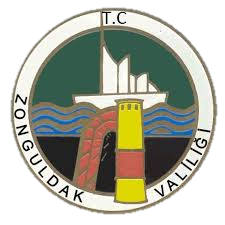 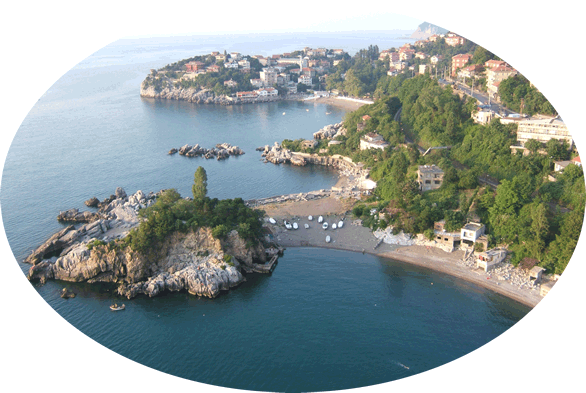 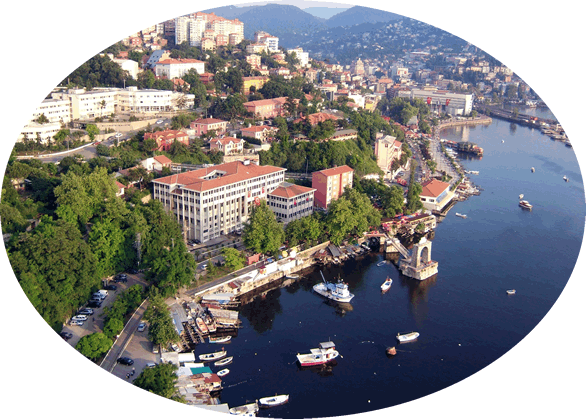 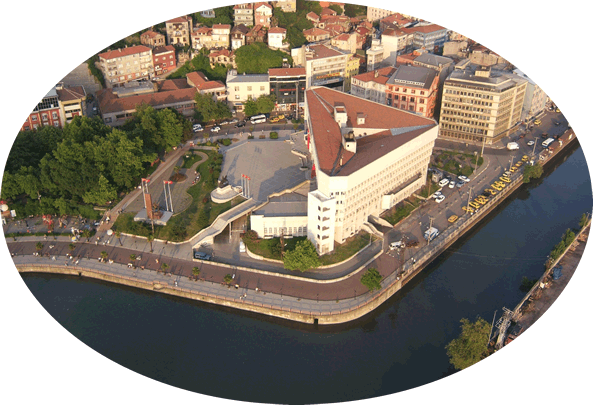 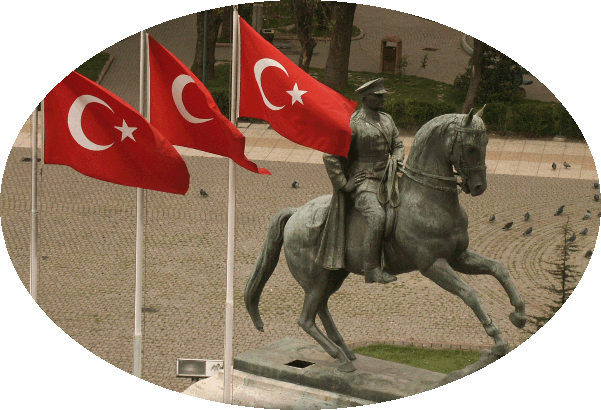 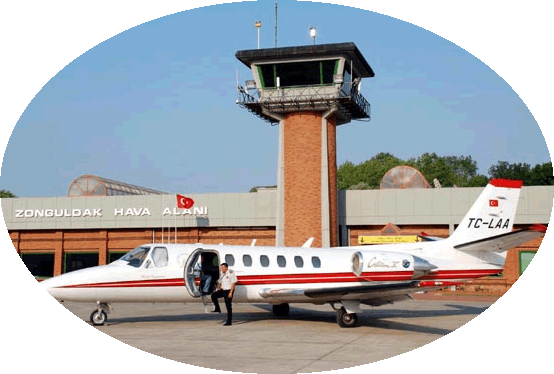 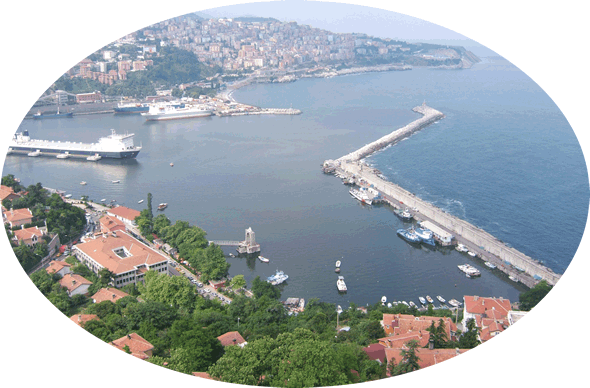 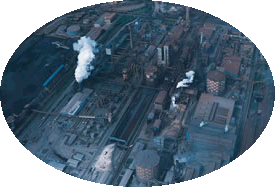 İÇİNDEKİLERA.İLİN GENEL OLARAK TANITIMI	11. İLİN TARİHİ	12. İLİN COĞRAFİ KONUMU VE YERYÜZÜ ŞEKİLLLERİ	22.1 Dağlar	22.2 Vadiler, Platolar, Ovalar	22.3 Kıyılar	32.4 Baraj Gölleri ve Göletler	32.5 Bitki Örtüsü	33. İDARİ YAPI VE NÜFUS DURUMU	44. SOSYAL YAPI VE İSTİHDAM DURUMU	54.1 SGK’nın 2017 Yılı Verileri	64.2 Sosyal Hizmet Kurumlarına Ait Bilgiler	75. EĞİTİM VE ÖĞRETİME AİT VERİLER	85.1 Önemli Eğitim İstatistikleri	95.2 Yüksek Öğrenim	96.SAĞLIK DURUMU	106.1 Zonguldak Kamu Hastaneleri Birliğine Bağlı Devlet Hastaneleri ve ADSM	117.EKONOMİK DURUM	117.1 Genel Bilgiler	117.2 Kamu Yatırımları	127.3 Dış Ticaret Gelişmeleri	137.4 İlimizden Merkezi Yönetim Bütçesine Yapılan Gelir-Gider Durumu	167.5 İlimizde Yatırım Yapılabilir Alanlar	178. ULAŞTIRMA VE ALTYAPI DURUMU	208.1 Karayolları	218.2 KöyYolları	238.3 Demiryolları	248.4 Denizyolu	248.5 Havayolu	249. TARIM	2510. KÜLTÜR VE TURİZM	2710.1 Mağara Turizmi	2710.2 Botanik Turizmi	2910.3 Deniz Turizmi	2910.4 Kültür Turizmi	2910.5 Ekoturizm	31B. İLÇELERİMİZ	32C. YEREL YÖNETİMLER	351. İL ÖZEL İDARESİ	352. BELEDİYELER	373. KÖYLER	38D. YÜRÜTÜLMEKTE OLAN ÖNEMLİ PROJELER	39TABLO LİSTESİTABLO-1 İLÇELER İTİBARİYLE ŞEHİR VE KÖY NÜFUSLARI (2016)	4TABLO-2 ZONGULDAK İL NÜFUSUNUN GELİŞME ENDEKSİ	5TABLO-3 AKTİF VE PASİF SİGORTALI SAYISI	6TABLO-4 YETİŞTİRME YURDU VE ÇOCUK YUVALARI	7TABLO-5 HUZUREVLERİ	7TABLO-6 EĞİTİM	8TABLO-7 ZONGULDAK İLİNİN YILLAR İTİBARİYLE DIŞ TİCARETTEKİ PAYI	14TABLO-8 ZONGULDAK VE KDZ. EREĞLİ LİMANLARINDAN YAPILAN	15TABLO-9 VERGİ GELİRLERİ/GİDERLERİ	16TABLO-10 ZONGULDAK VERGİ DAİRESİNE KAYITLI MÜKELLEF SAYISI	17TABLO-11 TARIM ALANLARININ DAĞILIMI	25TABLO-12 TARIM VE TARIMA DAYALI SANAYİ	26TABLO-13 İL KÜLTÜR VE TURİZM MÜDÜRLÜĞÜNE BAĞLI BİRİMLER	31TABLO-14 PERSONEL İCMAL TABLOSU	35TABLO-15 TAŞINMAZ KAYITLAR İCMALİ	35TABLO-16 İL ÖZEL İDARESİ GELİR/GİDER DURUMU	36TABLO-17 KÖYDES ÖDENEK TABLOSU	37TABLO-18 BELEDİYELERİN İLÇELERE GÖRE DAĞILIMI	37TABLO-19 BELEDİYE VE KÖYLERİN İLÇELERE GÖRE DAĞILIMI	38A.İLİN GENEL OLARAK TANITIMI1. İLİN TARİHİArkeolojik kanıtlara göre MÖ 2500'lere uzanan bir geçmişi bulunan bölgenin bilinen o ki ilk yerleşenleri Hattiler, daha sonra ise Hititler olmuştur. Yörenin ilk sakinleri Frig boylarından oluşan Bithin, Mariandyn ve Migdon adlı göç topluluklarıdır. MÖ 7. yüzyılda başlayan Batı Anadolu'dan Karadeniz'e Yunan kolonizasyonu sürecinde yörede de ticaret amaçlı limanlar kurulmuştur. MÖ 334'e kadar Perslerin egemenliğinde kalan bölge, Büyük İskender'in Anadolu seferinin ardından kısa bir süre için Makedonyalı subaylarca yönetilmiştir. Pers satrapı Mithridates'in yöre halkının desteğiyle Batı Karadeniz bölgesinde kurduğu Pontus devletinin parçası olan Zonguldak, Roma İmparatorluğu'nun bu devleti MS. 1. yüzyılda yıkmasına dek sürmüş, Roma'nın ikiye bölünmesinden sonra da Doğu Roma toprağı olmuştur. Zonguldak Ereğli bölgesi Hristiyanlığın ilk yayıldığı yerlerden biri olma özelliği kazanmış, bu dönemde İsa'nın havarilerinden Adreas bugün de görülebilen Kutsal İbadet Mağaraları'nda ilk ayinleri düzenlemiştir.Yöreye Anadolu Selçuklu ordusu 1084 yılında gelmiş ve yöreyi fethetmiştir. Daha sonra ise yöreyi Cenevizliler ele geçirmiş, beylikler döneminde ise Candaroğulları bölgede hakimiyet kurmuştur. 1460 yılında Fatih Sultan Mehmet’in Amasra’yı almasıyla birlikte Zonguldak ve çevresi tamamen Osmanlıların eline geçmiştir.II. Mahmut döneminde, Uzun Mehmet’in 1829 yılında Ereğli ilçesi Kestaneci köyünde taşkömürünü bulması ve 1848 yılında da yörede kömür işletmeciliğine geçmesi ile Zonguldak İlinin önemi artmış ve hızla gelişmeye başlamıştır. İlk kömür ocaklarını Belçikalı ve Fransız şirketler işletmiştir. Bu gerçek öncesinde Zonguldak, Devrek ilçesine bağlı küçük bir köydür ve Ereğli, Amasra ve Bartın gibi kendisinden çok eski kentlerin yaşadığı tarihi olaylara bağlı kalmıştır.19. yüzyılın sonuna doğru İngiliz, Fransız, Belçikalı ve Rus şirketleri taşkömürü üretimi yapmak üzere yöreye akın etmiştir. Yöredeki şirketlerin haklarını korumak ve üretimi artırmak bahanesiyle Fransız askerleri önce Zonguldak’ı, ardından da Kdz. Ereğli’yi işgal etmiş(1919); ancak, Zonguldak ve çevresinde oluşturulan Müdafaa-i Hukuk Cemiyetlerine bağlı milis güçlerinin karşı koymasıyla 18.06.1920’de Kdz.Ereğli’den, 21.06.1920’de ise Zonguldak’tan çekilmek zorunda kalmışlardır.1 Nisan 1924 tarih ve 491 sayılı Teşkilat-ı Esasiye Kanunu’nun 60. maddesine göre sancaklar kaldırılınca, Zonguldak bağımsız mutasarrıflığı Vilayet yapılmış, böylece Cumhuriyet sonrası kurulan ilk il olma unvanını kazanmıştır.Zonguldak Adının Kaynağı:Zonguldak adının nereden geldiği ile ilgili çeşitli rivayetler bulunmaktadır. Zonguldak kent merkezinin bulunduğu alan, eskiden Üzülmez Deresi’nin ağız kesiminde yer alan bir bataklıktı. İlkçağda “Sandraka/Sandrake” adıyla bilinen yerleşim yeri, adını Sandra Çayından (Üzülmez/Zonguldak Deresi) almıştır. Bir başka görüşe göre, yörenin sazlarla kaplı olması nedeniyle “sazlık, bataklık” anlamına gelen “Zonguralık, Zunguralık, Zongalık, Zungalık” sözcüğü zamanla değişerek Zonguldak’a dönüşmüştür. Bu görüşü pekiştiren varsayım ise, sazlık ve bataklığın neden olduğu sıtma hastalığının belirtisi olan “titreten yer” anlamındaki “Zonklatan” sözcüğünden geldiğidir. Bir diğer söylentiye göre ise kent adını, ocakları ilk işleten Fransız ve Belçika şirketlerinin kentin hemen yanındaki Göldağı mevkiini nirengi noktası almaları sonucu, Göldağı kesimi ya da bölgesi anlamına gelen “Zone Ghuen Dagh”ın Türkçe okunuşundan almıştır.2. İLİN COĞRAFİ KONUMU VE YERYÜZÜ ŞEKİLLLERİİlin yüzölçümü 3.310 km²dir. Engebeli ve dağlık bir arazi yapısı vardır. En yüksek tepesi Alaplı Bacaklıyayla’dır. Yüzde 56’sI ormanla kaplı olan Zonguldak’ın en önemli akarsuları Filyos ve Gülüç çaylarıdır. Akarsu vadileri dışında önemli ovası yoktur.Kuzeybatı Anadolu’nun büyükçe bir ili iken 1991’de Bartın ve 1995 yılında da Karabük’ün ayrılmasıyla küçülen Zonguldak’ın Karadeniz sahil uzunluğu 46 deniz milidir. Zonguldak ili çok engebeli bir arazi yapısına sahip olup; İl alanının %56’sı dağlarla %31’i platolarla ve %13’ü ovalarla kaplıdır.Akarsu vadileriyle yer yer derin bir biçimde parçalanmış olan il toprakları, orta yükseklikteki dağlık alanlardan oluşur. Eğimli bir arazi yapısını içeren il coğrafyasında platolar genellikle dağların eteklerinde ve aralarında geniş bir alana yayılmıştır. Akarsularca taşınmış alüvyonlarla kaplı küçük düzlükler ise ilin başlıca ovalarını oluşturur.Bol yağışlı bir iklime sahip olan Zonguldak, yerüstü su kaynakları bakımından oldukça zengindir. İlde Filyos Çayı dışında büyük akarsu olmamakla birlikte, çok sayıda akarsu vardır. Bu akarsular, İl alanını sık bir vadi ağıyla parçalamıştır. Kıyılar düz ve az girintili-çıkıntılıdır. Kuzeydoğu-Güneybatı yönünde uzanan kıyılarda çok yerde yalıyarlar görülür ve bunlar akarsu ağızlarında kesintiye uğrar.2.1 DağlarDağların yükseltileri Kuzey kesimlerinde 1.000 metreyi bulmazken, orta kesimlerde 1.200 metreyi aşmakta, güneyde ise yer yer 2.000 metreye kadar ulaşmaktadır. Dağlar kıyıya koşut üç sıra oluşturduğundan kıyı ile iç kesimler arasında ulaşım güçleşir.Atyaylası Tepesi (710 m), Göldağı (771 m), Kantar Tepe ( 905 M), Orhan Tepe (920 m), Baba Dağı (1120 m), Soğukoluk Tepesi (1268 m), Kızıl Tepe/Kızıltaş (1468 m) ve Bacaklı Yayla ilin bilinen yükseltileridir. Ayrıca kıyıya yakın yükseltilerin oluşturduğu dağ sırasının altında zengin taşkömürü yatakları vardır.2.2 Vadiler, Platolar, OvalarZonguldak İl toprakları sık bir vadi ağıyla parçalanmıştır. Bu vadiler kimi kesimlerde genişleyerek düzlükler oluşturmasına karşın, ilde büyük denebilecek bir ova yoktur. İldeki ovalar genellikle, akarsuların denize döküldüğü kesimlerde kıyı boyunca yer yer daralıp genişleyen alçak düzlüklerle (kıyı ovalar), dağların eteklerinde ve aralarında geniş bir alana yayılmış yüksek düzlüklerden oluşurFilyos Çayı Vadisi:İlin en büyük ve en önemli vadisi olup, Filyos Çayı boyunca uzanır. Genişliği kimi kesimlerde 300-400 metreyi bulan bu vadi, Çaycuma ilçe merkezinde Çaycuma düzlüğünü, Saltukova (Kokaksu)-Filyos mevkiinde Filyos düzlüğünü oluşturur.Alaplı Irmağı Vadisi:Yer yer 600-700 metre genişleyen ve kıyıdan 14-15 km kadar içeriye giren bu vadi ilin ikinci büyük vadisidir. Geniş tabanlı bir vadi olan Alaplı Irmağı Vadisi, Alaplı Irmağının sık yatak değiştirmesiyle zaman zaman taşkınlara uğrar.Gülüç Irmağı Vadisi:Yöredeki birçok dere ve dereciğin sularıyla beslenen vadi oldukça derindir. Kdz. Ereğli İlçe merkezinde genişleyerek Ereğli düzlüğünü oluşturur.Üzülmez Deresi Vadisi:Güneyden kuzeye doğru, Üzülmez Deresi çevresinde yer alan vadinin yamaçlarında Zonguldak kenti kurulmuştur. Bu nedenle Zonguldak Vadisi olarak da adlandırılır.2.3 KıyılarKaradeniz boyunca uzanan kıyı şeridinin tek önemli girintisi Kdz.Ereğli yakınlarındaki Baba Burnu’dur.Doğuda Sazköy’den batıda Alaplı ilçe sınırına uzanan 80 kilometrelik kıyı bandında yer alan pek çok doğal plaj ve kumsal yöre halkının yaz aylarında günübirlik kullandığı belli başlımekanlardır.Doğu yönünden itibaren Sazköy, Filyos, Türkali, Göbü, Hisararkası, Uzunkum, Kapuz, Karakum, Değirmenağzı, Ilıksu, Kireçlik, Armutçuk, Karadeniz Ereğli, Mevreke, Alaplı ve Kocaman mevkileri yaz boyunca yöre halkının akın ettiği kumsallardır.2.4 Baraj Gölleri ve Göletlerİl sınırları içinde doğal göl bulunmamaktadır. Merkezde Ulutan, Kdz.Ereğli’de Kızılcapınar ve Gülüç baraj gölleri; Çatalağzı’nda Dereköy ve Karapınar’da Çobanoğlu göletleri ilin bilinen yapay göllerdir. Kızılcapınar Gölü Kdz.Ereğli’ye 21 kilometre uzaklıkta Kızılcapınar Köyü’nde Aydınlar Çayı üzerinde kurulmuştur. 240 ha büyüklüğündeki bu yapay göl, Ereğli Demir Çelik Fabrikası’nın (ERDEMİR) kullanma suyunu karşılamaktadır. Kdz.Ereğli’ye 4 kilometre uzaklıkta Gülüç Bucağı’nda Aydınlar Çayı üzerinde kurulan Gülüç Barajı Gölü 127 ha büyüklüktedir.Zonguldak merkezine 7 kilometre uzaklıkta bulunan Ulutan Barajı, Kozlu ve Üzülmez Dereleri’nin yan kollarının toplandığı Ulutan merkezinde kurulmuştur. 114 hektarlık bir su alanını içeren baraj gölü, Zonguldak’ın içme ve kullanma suyu gereksinimini karşılamaktadır.2.5 Bitki Örtüsüİl Topraklarının % 56’sı ormanlık alan (194.075 ha ) olup, bunun %88’i koru, %12’si baltalık orman niteliğindedir. Ülkemiz ormanları içerisinde zengin bitki örtüsü ile doğal arboretum konumunda olan yöre ormanlarında kayın, meşe, gürgen, kestane, çınar, ıhlamur ve kızılağaç başta olmak üzere % 70’i geniş yapraklı; karaçam, sarıçam, kızılçam ve sahil çamı olmak üzere % 30’u iğne (ibreli) yapraklı ormanlar mevcuttur.Her mevsimi yağışlı geçen yörenin yükseklerinde iğne yapraklı ( köknar, çam), daha aşağıları yayvan yapraklı (kayın, meşe, kestane, karaağaç, ıhlamur, kavak), akarsu kenarları da kavak, söğüt ağaçlarıyla kaplıdır. Bu ana yeşil dokuyu orman gülü, pırnal meşesi, çobanpüskülü, defne, kocayemiş, kızılcık, kiraz, funda, ayıüzümü, kuşburnu, böğürtlen, dağ çileği, eğrelti otu gibi orman altı bitki örtüsü tamamlamaktadır.Zonguldak yöresi endemik bitki varlığı açısından da oldukça zengin bir potansiyele sahiptir. Ana toprağı Zonguldak olan bu bitkilerin bir bölümü yörenin antik adları ile ( Phrygia, Paphlagonica, Galaticus, Bihhynicum, Pontica), bir bölümü de mitolojik kaynaklardaki adları ile ( Delphinium, Olympica, Heracleum) bilinmektedir.3. İDARİ YAPI VE NÜFUS DURUMU	Zonguldak idari bakımdan; Merkez dahil 8 ilçe, 25 belediye, 176 mahalle ve 380 köyden ibarettir. İl nüfusu 2016 Yılı Adrese Dayalı Nüfus Sayımı Sonuçlarına göre 597.524’dir. Nüfusun % 38,4’ünü köy ve belde nüfusu, % 61,6'sını da şehir nüfusu oluşturmaktadır.  TABLO-1 İLÇELER İTİBARİYLE ŞEHİR VE KÖY NÜFUSLARI (2016)Nüfus Yoğunluğu	181 km²Nüfus Artış Hızı ‰ 2,7Tabloya göre en çok nüfus 174.619 kişi ile Kdz. Ereğli İlçesindedir. Bunu sırasıyla Merkez İlçe, Çaycuma, Devrek, Kozlu, Alaplı, Kilimli ve Gökçebey İlçeleri takip etmektedir. 2015 yılına göre bir yıl içinde nüfusumuz 1.617 kişi artmıştır. Bu da nüfus artış oranının ‰ 2,7olduğunu göstermektedir.TABLO-2 ZONGULDAK İL NÜFUSUNUN GELİŞME ENDEKSİ4. SOSYAL YAPI VE İSTİHDAM DURUMUİlimizde sosyal hayatı etkileyen kurumların başında TTK, ERDEMİR gibi kuruluşların yanı sıra, orman ürünleri-mobilya sanayi ve seramik-mermer sanayi gibi son zamanlarda büyük gelişme kaydeden sanayi kuruluşları gelmektedir.  TÜİK verilerine göre İlimizde işsizlik oranı %7,6 işgücüne katılma oranı %55,3 istihdam oranı %51,2'dir.Çalışma ve İş Kurumu İl Müdürlüğü kayıtlarına göre, 2017 Haziran ayı sonu itibari ile 21.106 normal, 647 engelli, 145 eski hükümlü ve 2 terörle mücadelede yaralanan olmak üzere İlimizde toplam 21.900 kayıtlı işsiz bulunmaktadır. Bunların 12.065’i kadın, 9.835’i ise erkektir.Çalışma ve İş Kurumu İl Müdürlüğünce 2017 yılı ilk 6 ayı içerisinde İlimizde işe yerleştirilen toplam 1.554 kişinin 848’i erkek, 706’sı kadın olmak üzere 1’i kamu, 1.553’ü özel sektörde işe yerleştirilmiştir. İşe yerleştirilenlerin; 1.521’i normal, 33’ü engelli statüsündedir. Ülkemizin ilk sosyal güvenlik uygulamaları İlimizde çalışan maden işçilerinin sosyal haklarını korumak için düzenlenmiştir. 151 sayılı Havza-i Fahmiye Amele Kanunu gereği ilimizde 22.07.1923 tarihinde kurulan Amele Birliği Sandığı ülkemizin ilk sigorta kurumudur. Sosyal güvenlik uygulamaları diğer illerden yaklaşık 25 yıl önce başladığından ilimizde sosyal güvenlik bilinci yüksektir.	TÜİK tarafından ilk defa yayımlanan İllerde Yaşam Endeksi İl Sıralaması 2015 yılı verilerine göre İllimiz; Konutta 29, çalışma hayatında 1, gelir ve servette 6, sağlıkta 52, eğitimde 60, çevrede 42, güvenlikte 32, sivil katılımda 16, alt yapı hizmetlerine erişimde 44, sosyal yaşamda 51, yaşam memnuniyetinde 76 ve genel ortalamada 41. sıradadır.	Sosyal yaşam endeksi verilerine göre ilimizde; sinema ve tiyatro seyirci sayısı (yüz kişide) 65,7, sosyal ilişkilerden memnuniyet oranı yüzde 85,2, sosyal hayatından memnuniyet oranı yüzde 53,4 ve Yaşam memnuniyeti endeksinde; mutluluk düzeyi yüzde 51,1dir.	Kişilerin maddi olarak daha çok kaynağa erişebildiği bir hayat sürmelerini sağlayan, onlara yeteneklerini geliştirme, toplum içinde yararlı hissetme ve özgüvenini arttırma yoluyla yaşamını iyileştirme imkânı sunan çalışma hayatı boyutunda en yüksek endeks değerini 0,7921 ile İlimizin alarak Türkiye'de birinci olması önemlidir.4.1 SGK’nın 2017 Yılı Verileri4.2 Sosyal Hizmet Kurumlarına Ait Bilgilerİlimizde 2017 yılı Haziran ayı itibariyle Sosyal Hizmet alanında hizmet veren Yetiştirme Yurdu, Çocuk Yuvaları ve Huzurevleri;TABLO-4 YETİŞTİRME YURDU VE ÇOCUK YUVALARITABLO-5 HUZUREVLERİ5. EĞİTİM VE ÖĞRETİME AİT VERİLERTABLO-6 EĞİTİM5.1 2016 Yılına İlişkin Önemli Eğitim İstatistikleriOkul Sayısı				: 449Derslik Sayısı			: 4.787
Öğrenci Sayısı			: 99.261
Öğretmen Sayısı			: 6.982
Derslik Başına Düşen Öğrenci Sayısı;
Okul Öncesi			: 21
İlkokul				: 22
Ortaokul				: 21
Lise					: 25
Mesleki ve Teknik Eğitim 	: 19
5.2 Yüksek ÖğrenimBülent Ecevit Üniversitesi; 14 Fakülte, 3 Enstitü, 4 Yüksekokul, 1 Devlet Konservatuarı, 9 Meslek Yüksekokulu ve 30 Araştırma ve Uygulama Merkezi ile Rektörlüğe bağlı 3 bölümden oluşmaktadır. Üniversitenin akademik kadrosu ise 1.203 kişiyi bünyesinde barındırmaktadır.Bülent Ecevit Üniversitesinde 2002-2003 Öğretim döneminde öğrenci sayısı 10.042 iken 2016-2017 Öğretim döneminde bu sayı 34.183 olmuştur. Üniversitemiz yaptığı yatırımlarla her geçen gün daha da büyümekte ve güçlenmektedir.5.2.1 FakültelerTıp FakültesiFen-Edebiyat FakültesiMühendislik Fakültesiİktisadi ve İdari Bilimler FakültesiKdz. Ereğli Eğitim FakültesiDiş Hekimliği FakültesiGüzel Sanatlar Fakültesiİletişim FakültesiEczacılık Fakültesi10. İlahiyat Fakültesi11. Denizcilik Fakültesi12.Kdz.Ereğli Turizm Fakültesi13. Mimarlık ve Tasarım Fakültesi14. Sağlık Bilimleri Fakültesi5.2.2 Konservatuvarlar1. Devlet Konservatuarı5.2.3 EnstitülerFen Bilimleri EnstitüsüSosyal Bilimler EnstitüsüSağlık Bilimleri Enstitüsü5.2.4 YüksekokullarBeden Eğitimi ve Spor YüksekokuluYabancı Diller YüksekokuluÇaycuma Sivil Havacılık YüksekokuluUygulamalı Bilimler Yüksekokulu5.2.5 Meslek YüksekokullarıAhmet Erdoğan Sağlık Hizmetleri Meslek YüksekokuluZonguldak Meslek YüksekokuluAlaplı Meslek YüksekokuluÇaycuma Meslek YüksekokuluÇaycuma Gıda ve Tarım Meslek YüksekokuluDevrek Meslek YüksekokuluGökçebey Mithat-Mehmet Çanakçı Meslek YüksekokuluKdz. Ereğli Meslek YüksekokuluDevrek Adalet Meslek Yüksekokulu6.SAĞLIK DURUMUİlimizde 8 Devlet Hastanesi, 2 Ağız ve Diş Sağlığı Merkezi, 1 Tıp Fakültesi, 3 Özel Hastane, 7 Tıp Merkezi bulunmaktadır.İlimizde (Tıp Fakültesi ve özel hastaneler dahil) 573 uzman, 546 pratisyen olmak üzere toplam 1.119 doktor görev yapmaktadır. İlimizde doktor başına 534 kişi düşmektedir.6.1 Zonguldak Kamu Hastaneleri Birliğine Bağlı Devlet Hastaneleri ve ADSMAtatürk Devlet Hastanesi-MerkezKadın Doğum ve Çocuk Hastalıkları Hastanesi-MerkezUzun Mehmet Göğüs ve Meslek Hastalıkları Hastanesi-MerkezKdz. Ereğli Devlet Hastanesi-Kdz. EreğliGökçebey Devlet Hastanesi-GökçebeyAlaplı Devlet Hastanesi-AlaplıDevrek Devlet Hastanesi-DevrekÇaycuma Devlet Hastanesi-ÇaycumaZonguldak ADSM-MerkezKdz. Ereğli ADSM-Kdz. Ereğli7.EKONOMİK DURUM7.1 Genel BilgilerZonguldak ekonomisi son 25-30 yıl öncesine kadar faaliyet kollarının belirli sektöre dayandığı, sektörler arası çeşitliliğin zayıf olduğu, üretken faaliyetlerin bir kaç büyük kuruluşa bağlandığı(madencilik, demir-çelik ve bunların yan sanayileri) bir yapı arz etmekte iken son 15 yılda özel sektör yatırımları ile önemli bir gelişme göstermiş ve bu sektörlere yaptığı yatırımlarla önemli bir istihdam alanı oluşturmuştur. Yeraltı kaynakları açısından potansiyeli yüksek İllerden biridir. Zonguldak’ta taş kömüründen başka, alüminyum (boksit), demir, manganez, barit, dolamit, kalker, kuvarsit, şiferton yatakları bulunmaktadır. Bunlardan manganez, kalker ve şiferton yatakları işletilmektedir.Ülkemizin en büyük yassı demir-çelik fabrikaları ile koklaşabilir kömürü İlimizde bulunmaktadır. Koklaşabilir kömür ve yassı demir-çeliğin ülke ekonomisine katkısı son derece önemlidir. Bunların yanı sıra imalat sanayinin çeşitli alt sektörlerinde (madencilik, demir-çelik, taşa-toprağa dayalı sanayi, gemi-yat inşası, gıda, tekstil, inşaat, kimya, kağıt, mobilya, oto yan sanayi, makine, enerji vb. alanlarında) yatırım yapan bir çok sanayicisi bulunmaktadır.İlimizden 2016 yılı sonu itibari ile merkezi yönetim bütçesine 2.109.192.000 TL gelir sağlanmışken 1.626.118.000 TL gider gerçekleşmiştir. İlimizde gelirlerin giderleri karşılama oranı %129’dur. Bu oran Türkiye ortalamasının bir hayli üzerindedir. Zonguldak; giderlerinin üstünde gelir yaratan birkaç ilden birisidir. Genel bütçe vergilerine katkı bakımından da 2016 sonu itibariyle 81 il arasında 18. sıradadır.2012 TUİK verilerine göre TR81 Bölgesinde kişi başına düşen 8.536 $ geliri ile ülke ortalamasının üzerinde yer alan ilimiz, ülkemizin ekonomik anlamda gelişmiş illerinden birisidir. Sosyo-Ekonomik Gelişmişlik Endeksi 2011 yılı verilerine göre 81 İl arasında 29.sıradadır.	TÜİK tarafından yayımlanan İllerde Yaşam Endeksi İl Sıralaması 2015 yılı verilerine göre İllimiz Gelir ve servet endeksinde; ortalama günlük kazançta 85,6 TL ile birinci sırada, kişi başına düşen tasarruf mevduatı 7 bin 29 TL, orta ve üstü gelir grubundaki hanelerin oranı yüzde 50, temel ihtiyaçlarını karşılayamadığını beyan eden hanelerin oranı yüzde 48'dir. İlimiz; Gelir ve servet endeksinde Türkiye genelinde 6. sıradadır.	Kişilerin temel ihtiyaçlarını karşılama ve ekonomik ve kişisel risklere karşı korunma imkânı sunan gelir ve servet boyutunda İlimizin 6.sırada yer alması son derece önemlidir.2014 yılında Ankara Üniversitesi Siyasal Bilgiler Fakültesi dergisinde yayımlanan “Türkiye’de İllerin Sürdürülebilirlik Boyutları Açısından Değerlendirilmesi” isimli makalede İlimiz;Sürdürülebilirlik açısından 		12.Çevre Performansı açısından 	31.Ekonomik Performans açısından 	14.Sosyal Performans açısından 	15.  sıradadır.Uluslararası Rekabet Araştırmaları Kurumu (URAK) tarafından yapılan araştırmaya göre ise;İller arası Rekabetçilik Endeksi Genel Endeks sıralamasında yıllar içinde devamlı olarak yükselen İlimiz, 2007-2008’de 29. sırada yer alırken, 2008-2009’da 9 sıra ilerleyerek 20. olmuştur. 2009-2010 Genel Endeks değerine göre 81 İl arasında en rekabetçi 13. İl olarak tespit edilmiştir.7.2 Kamu Yatırımlarıİlimizde son 14 yılda 2003-2016 yılları arasında değişik sektörlerde 4.436.404.000 TL kamu yatırımı yapılmıştır.7.3 Dış Ticaret GelişmeleriZonguldak İlinin ihracatında baskın olan sektör çelik sektörüdür. Çelik ürünleri ihracatı ilin ihracatının yaklaşık %60’ını oluşturmaktadır. Çelikten sonra, %15’lik payıyla Çimento Cam Seramik ve Toprak Ürünleri gelmektedir. İlk beş sektörün ilin ihracatındaki toplam payı %90’nın üzerindedir. 2015 yılında Zonguldak'a bağlı firmalar tarafından 994 milyon dolar ithalat, 201 milyon dolar ihracat yapılırken 2016 yılında ise 757 milyon dolar ithalat, 241 milyon dolar ihracat yapılmıştır.TABLO-7 ZONGULDAK İLİNİN YILLAR İTİBARİYLE DIŞ TİCARETTEKİ PAYI(1000 $)2016 Yılı TÜİK Verileri					İthalat ve İhracat Miktarları Milyon $ olarak alınmıştır.TABLO-8 ZONGULDAK VE KDZ. EREĞLİ LİMANLARINDAN YAPILAN İTHALAT VE İHRACATİhracat yapılan ülkeler:Ukrayna, Azerbaycan, Irak, Türkmenistan, Romanya, Bulgaristan, Fas, Libya, Tunus, Almanya, İsrail, İngiltere, Malta, Hollanda, Portekiz, Yunanistan, Avustralya, Bosna-Hersek, Fransa, Cezayir, İspanya, İsveç, İsviçre, Danimarka, İtalya, ABD, İzlanda, Macaristan, KKTC, Kostarika, Belçika, Suriye, Slovakya, Lübnan ve Gürcistan.İhraç Edilen Ürünler: Demir çelik ürünleri ve türevleri, alçı, cam yünü, plastik lambiri, malt, çimento, kömür, paletlik ağaç, klinker.7.4 İlimizden Merkezi Yönetim Bütçesine Yapılan Gelir-Gider DurumuTABLO-9 VERGİ GELİRLERİ/GİDERLERİ(Bin TL)İlimiz ülkemizin geliri giderinden fazla olan birkaç ilinden biridir. 2015 yılında genel bütçe vergi gelirlerinin tahsilâtında Zonguldak 14. sırada yer alırken, 2016 yılı sıralamasında ise 18. olup ülke ekonomisine de önemli katkı sağlamaktadır.TABLO-10 ZONGULDAK VERGİ DAİRESİNE KAYITLI MÜKELLEF SAYISI7.5 İlimizde Yatırım Yapılabilir Alanlar	İlimiz ekonomisi açısından önemli bir yere sahip olan yatırım yapılabilecek sanayi alanlarının başında Organize Sanayi Bölgeleri ve Filyos Yatırım Havzası gelmektedir. Bunları inceleyecek olursak;7.5.1 Çaycuma OSBOSB’de sektör yoğunluğu sırası ile konfeksiyon, mobilya, ambalaj, gıda ve makine sektörlerine ait tesisler faaliyet göstermektedir. Diğer sektörler ise temizlik kağıdı, cam, inşaat yapı malzemeleri ve çelik kapıdan oluşmaktadır. Tüm sanayi parsellerinin tahsisi yapıldığında 4000-4500 kişinin istihdamının sağlanacağı beklenmektedir.Bölgemiz karayolu ile Ankara'ya 2,5 saat (240 km), İstanbul'a 3,5 saat (380 km), olup yöremizin iklimi, hemen hemen İstanbul ile aynıdır. Yapımı tamamlanan Zonguldak Saltukova Havaalanına 12 km uzaklıktadır. Demiryolu 4 km yakınından geçmektedir. Zonguldak Limanı (40 km) ve Ereğli Limanı (85 km) ile deniz bağlantısı sağlanmaktadır. Ayrıca Zonguldak Limanından Ukrayna’ya Ro-Ro seferleri yapılmaktadır. Zonguldak, Bartın ve Karabük illerinin tam ortasında bulunan, ulaşım yollarına yakın, Ereğli ve Karabük Demir Çelik Fabrikalarına 80 km uzaklıkta, yakın zamanda tamamlanması öngörülen Filyos Endüstri Bölgesine ve Filyos Limanının yaklaşık 10 km yakınında kurulmuştur.7.5.2 Kdz. Ereğli OSBOSB de faaliyet gösteren sektörler çelik, makine imalatı, çimento, sanayi gazı dolum tesisi, seramik, büro mobilyaları ve tekstil olup toplam çalışan sayısı 1.230 kişidir. Parsel tahsisi yapılan firmalar faaliyete geçtiğinde 4000 kişinin istihdam edilebileceği öngörülmektedir. Kdz.Ereğli OSB’nin altyapısı ile ilgili herhangi bir sorunu (doğalgaz, yol, elektrik, su vb.)  bulunmamaktadır.Bölgemiz karayolu ile Ankara’ya 3 saat (280 km), İstanbul’a 4 saat (330 km)’tir. Kdz.Ereğli Limanına 13 km, Zonguldak Limanına 60 km uzaklıktadır.7.5.3 Alaplı OSBAlaplı Organize Sanayi Bölgesinin kuruluş çalışmaları 1996 yılında başlamış, 1997 yılında ise yer seçim çalışmaları tamamlanmıştır. 83 hektarlık bir alan üzerine 2005 yılında kurulmuştur. Kamulaştırma işlemleri Sanayi Bölgeleri Genel Müdürlüğü’nün 03.03.2016 tarih ve 895 sayılı yazısında belirtildiği üzere onaylanarak kesinleşmiştir. Gerekli altyapı çalışmalarının tamamlanmasının ardından yatırımcılara arsa tahsisleri başlayacaktır.İlimizdeki OSB’lerin Önemli AvantajlarıBatı Karadeniz Bölgesinde yer alan İlimiz, Ankara ve İstanbul’a yakın olduğu gibi Ukrayna’nın üç liman kentine de doğrudan yapılan ulaşım olanaklarına sahiptir.TEM otoyoluna yakındır.Ulusal Demiryolu ağına bağlantısı bulunmaktadır.Zonguldak Limanı ile 150.000 gross tonluk gemilerin rahatlıkla yanaşabileceği Erdemir Limanı bulunmaktadır.Doğalgaz altyapısının İl genelinde büyük oranda tamamlanmış olması2012 yılında çıkarılan yeni teşvik sisteminde bütün iller sosyo-ekonomik gelişmişlik seviyeleri dikkate alınarak 6 bölgeye ayrılmış ve ilimizde avantajlı bir konumda olan 3. bölgede yer almıştır.7.5.4 Filyos Yatırım HavzasıFilyos Vadisi Projesi, bölgede ekonomik kalkınmayı tetikleyecek, bölgenin ulusal ve uluslararası düzeyde tanınmasını ve yatırım çekmesini sağlayacak en önemli projedir. Proje kapsamında yapılması planlanan liman ayrıca büyük önem arz etmektedir. Zonguldak-Karabük- Bartın illerinin yanı sıra çevre illere ve İç Anadolu Bölgesine hizmet edecek olan ve Avrupa Birliği uyum süreci dahilinde yürütülen TINA-2020 (Türkiye Ulaşım Altyapı İhtiyaçlarının Belirlenmesi) kapsamında da öncelikli projeler kapsamına alınan Filyos Limanı Projesi’nin bir an önce tamamlanması gerekmektedir. Bir kısmı Karma Endüstri Bölgesi (I.Kısmın 08.09.2012 tarih ve 28405 sayılı resmi gazetede yayımlanan 2012/3574 sayılı Bakanlar Kurulu kararı ile Endüstri Bölgesi ilan edilmesi) bir kısmı da Serbest Bölge olan ve Filyos Limanı ile entegre bir proje niteliği taşıyan Filyos Vadisi Projesi bölgede muhtemel sanayi gelişimine ve yaratacağı lojistik imkanlar düşünüldüğünde bölge ve çevresi açısından önem arz eden bir projedir. Bölgede; demir-çelik ve yan sanayi, ahşaba dayalı endüstriler, çimento ve çimentoya dayalı mamuller, cam sanayi, kimya sanayi gibi endüstriler gelişerek faaliyet göstermektedir. Giderek daha fazla yer ve altyapıya ihtiyaç duyan bu endüstrilerin Filyos Vadisinde ilan edilen Endüstri Bölgesinde ve Serbest Bölgede yer alacakları öngörülmektedir. Bunların yanında, entegre demir-çelik endüstrileri, petrol rafinerisi ve petro-kimya tesisleri, cam sanayi, metale dayalı sanayilerde bölgede ilave potansiyel yaratılabileceği öngörülmektedir. Bölgede gelişecek endüstriler, liman sayesinde ithal hammaddenin büyük kısmını deniz yoluyla Karadeniz ülkelerinden temin edebilecektir.Bölge dışı faktörler de bölgenin lojistikte kullanılırlığını etkileyen unsurlardandır. Örneğin; Bolu ve Kastamonu yöresinde ahşap endüstrisi gelişmiş olup bu iller, gerekli koşullar sağlandığında mobilya sanayi başta olmak üzere hammadde ithali ve mamul ihracında Filyos Limanı’nı tercih edeceklerdir. Bunlar haricinde, bölgenin ihtiyacı olan yaş sebze ve konserve ürünlerinin civarda yer alacak organizasyonlarla üretim ve sevkleri de söz konusu olup limanla ilgili çevrede oluşacak komplekslerden birisi olacağı düşünülmektedir. Başlıca kompleksler; yiyecek-içecek, ahşap- kereste, çelik imalat ürünleri olarak gelişebilecektir.Bugüne kadar bölgenin altyapısına yönelik birçok çalışma yapılmış olmakla birlikte, projenin en önemli ayağını teşkil eden ve uzun yıllardır Zonguldak gündeminde yer alan ve son 5 yıldır da hazırlık çalışmaları yoğun bir şekilde devam eden Filyos Limanı ve Filyos Endüstri Bölgesi 2014 yılında yatırım programına girmiş ve Aralık 2016 tarihinde Liman inşaatına başlanmıştır. 2017 yılı yatırım programına göre; Filyos Limanı’nın proje tutarı 655 milyon TL olup, 2017 yılında 281 milyon 700 bin TL ödenek öngörülerek, projenin 2019 yılında tamamlanması hedeflenmektedir.Bununla birlikte yıllara sari olarak devam etmekte olan taşkın koruma yapılarının bitirilmesi, proje kapsamında diğer işlemler için gerekli olan kamu yatırımları arttırılarak projenin başlamasına hız verilmesi önem arz etmektedir.Filyos Projesi bölge ekonomisine katkı sağlayarak bölgeyi önemli bir ticaret merkezi haline getirecektir. Türkiye Denizcilik İşletmeleri 2007 istatistik verilerine göre Türkiye limanlarımızda hedeflenen toplam yük miktarı 257 milyon tondur ve Filyos Limanı için planlanan toplam yük kapasitesi yıllık 25-40 milyon tondur. Bu kapsamda bakıldığında Filyos Liman Projesi Türkiye deniz taşımacılığı ihtiyacının % 10-15’ini karşılayacak olup deniz taşımacılığının gelişmesinde ve ürün çeşitliliğinde de bölgeye ve ülkemize önemli katkılar sağlayacaktır. Projeyle yaklaşık 20.000-30.000 kişiye doğrudan ve dolaylı istihdam sağlanarak bölgenin en büyük sorunlarından biri olan istihdam sorunu da önemli ölçüde çözülmüş olacak ve bölge göç veren değil göç alan bir cazibe merkezi haline gelecektir.8. ULAŞTIRMA VE ALTYAPI DURUMUTR 81 Bölgesinin (Zonguldak-Bartın-Karabük) ulaştırma altyapısına toplu olarak bakıldığında geometrik olarak yeterli olduğu ancak düşük fiziki standartları ve güvenlik eksikliklerinden ötürü kendisinden beklenen verimliliği sağlayamadığı görülmektedir.  DPT Müsteşarlığı tarafından 1996 yılında bölgemiz için (Zonguldak-Bartın-Karabük) uluslar arası konsorsiyuma hazırlattırılan Bölgesel Gelişme Raporunda; mevcut yol ağının yeterli olduğu ancak güvenlik düzeyinin artırılmasının zorunlu görüldüğü tespit edilmiştir.  Tespit edilen diğer bir eksiklik de yol kaplamalarının yeterli olmayışıdır. Gereken çalışmaların yapılarak kaplamaların fiziki yönden düzgün hale getirilmesi ayrıca dar olan yerlerde kaplama genişliklerinin en az 6 metreye çıkarılması şiddetle önerilmiştir. Son on yılda bu konuda hızlı bir çalışma yapılmış olmasına karşın henüz tamamlanamayan ana arterler sorunu devam etmektedir.Aynı raporda ulaştırma sektöründe önlem alınmadığı takdirde bölgenin geri kalmışlığının devam edeceği belirtilmiştir. Bölge için hazırlanan analizlere göre canlanmayı sağlayacak ana faaliyet endüstri olacağından, stratejik kararlarla bölgeye endüstri kuruluşlarının çekilmesinin yarar sağlayacağı belirtilmiştir. Bu amaçla 2012/3574 sayılı Bakanlar Kurulu Kararı ile Filyos Endüstri Bölgesi ilan edilmesi akabinde bölgede parselasyon işlemlerinin başlayacak olması, önemli firmaların yatırım için yer tahsisi talebinde bulunmaları önemli gelişmelerdendir.Demiryolu taşımacılığı; mevcut olanaklar göz önüne alınırsa, halen yolcuların ve eşyanın taşınması için çok sınırlı bir hizmet vermektedir.  Bölgede hızı artırmak için elektrikli çekime geçilmesi gerekmektedir. Zonguldak-Karabük hattının geometrisi elverişli hale getirilmelidir. Filyos Limanı da yapılacağından dolayı Çaycuma-Bartın demiryolu hattının yapılması zaruret arz etmektedir. Yine Adapazarı-Zonguldak hattının yapımına da bir an önce başlanılması gerekmektedir.İlimiz deniz kıyısında olduğundan bazı merkezlerin konumu bakımından deniz taşımacılığına çok elverişli olduğu görülecektir. Ancak, bu konumdan teknik ve ekonomik nedenlerden dolayı yeterince yararlanılamamaktadır.Hava ulaşımında ise uzun süredir atıl durumda olan Çaycuma Saltukova Havaalanında 2009 yılında Almanya ile uçuş seferleri başlamış olup 2010 yılında da yurt içi seferleri başlamıştır. Fakat yolcu sayısındaki yetersizlik yurtiçi seferlerinin iptal olmasına neden olmuştur. Yurt dışı seferleri ise yaz ayları ağırlıklı olmak üzere devam etmektedir.8.1 KarayollarıYüzölçümü 3.310 km² olan Zonguldak İlinde; 192 km’si Devlet yolu, 235 km’si İl Yolu olmak üzere Karayollarının yol ağı uzunluğu 427 km’dir. Yol ağının 173,7 km’si bölünmüş yoldur. Yolların (90 km‘si Devlet Yolu, 11 km’si İl Yolu) 101 km’si BSK asfalt, 310 km’si sathi kaplamalı asfalt, 16 km’si diğer yollardır.17 Nisan 2013 tarihi itibariyle İlimiz karayolları sorumluluğu tamamıyla 15. Bölge Müdürlüğüne devredilmiştir.İlimizde yapım çalışmaları sürdürülen ortak projeler dahil 15 adet proje bulunmaktadır. Bu projelerin;Yatırım programındaki işlerin toplam bedeli	: 6.310.271.000 TLDiğer işlerin toplam proje bedeli			:      20.850.000 TLToplam proje bedeli					: 6.331.121.000 TLYatırım projelerinde ve diğer çalışmalarda önceki yıllar harcaması 1.219.885.000 TL’ dir. 2017 Yılı ödeneği 122.151.245 TL (yatırım + diğer çalışmalar) olup, dönem sonu itibariyle (Temmuz 2017) yatırım projelerinde 111.743.900 TL, diğer çalışmalarda 5.549.344 TL olmak üzere toplamda 117.203.245 TL harcanmıştır. 2017 Yılında Karayolu ulaşımında yapımı devam eden öncelikli projeler ve yapımı planlanıp başlanacak yol çalışmaları;a) Zonguldak-Ereğli-Alaplı-4.Bölge Hududu Yolu	Toplam uzunluğu 70,74 km olan projenin 57,71 km'si BY BSK, 1,14 km'si BY SK olmak üzere toplamda 58,85 km BY olarak tamamlanmıştır.             11,89 km lik kesimde Bölünmüş Yol çalışmaları ve Ereğli Hastane Köprülü Kavşağında yapım çalışmaları devam etmektedir. 	 344 m Değirmenağzı-1 ve 1.460 m Değirmenağzı-2 Tünelleri nihai beton seviyesinde tamamlanmıştır. Ayrıca iki tünel arasındaki 260 m uzunluğundaki Kozlu viyadüğünde çalışmalara devam edilmektedir. İkincil işlerin ve üstyapı çalışmalarının tamamlanabilmesi için ikmal ihalesi yapılmış olup, çalışmalara başlanılmıştır.	Bu aks üzerinde Zonguldak-Ereğli arasında devam eden 3 farklı ihale kapsamında yapım çalışmalarına devam edilmekte olup, 2017 yılı içerisinde 8,14 km BY BSK yapılması ve güzergâhın tamamının 2018 yılında BY BSK olarak bitirilmesi hedeflenmektedir.            2017 yılında 3,7 km SK üzeri BSK yapılmıştır.b) Zonguldak-Kilimli-Hisarönü-(Çaycuma-Bartın) Ayrım YoluToplam uzunluğu 34,3 km olan projenin 2 km’si BSK BY olarak tamamlanmış olup, 3,9 km’lik kesiminde BSK BY çalışmalarına devam edilmektedir. 28,3 km’lik kesimin de ihale edilmesi planlanmaktadır.Aks üzerinde 27.238 m uzunluğunda 12 adet çift tüp tünel bulunmaktadır. 763 m uzunluğundaki (çift tüp) Aslankayası Tüneli nihai beton seviyesinde tamamlanmıştır.612 m uzunluğundaki (çift tüp) Mithatpaşa-1 Tünelinin nihai beton seviyesinde tamamlanmıştır. 3.092 m uzunluğundaki (çift tüp) Mithatpaşa-2 Tünelinde kazı destekleme çalışmalar devam etmektedir. 	Kalan 8 adet (çift tüp) tünelde uygulama proje çalışmaları devam etmektedir. c) Zonguldak-Devrek- 4. Bölge Hudut Yolu	Toplam  uzunluğu 87,2 km olan projenin (5 km’si Bolu ilindedir.) 34,5 km'si  BY BSK,  48,9 km'si  BY SK olmak üzere toplamda 83,4 km BY olarak tamamlanmıştır. Kalan 3,8 km de  Bölünmüş Yol  çalışmaları devam etmektedir.	Aks üzerinde toplam 4.332 m uzunluğunda 3 çift tüp, 180 m uzunluğunda 1 tek tüp tünel bulunmaktadır. Üzülmez (çift tüp) tünellerinde elektromekanik çalışmaları devam etmektedir. Sapça (çift tüp) tünellerinin birisinde rehabilite çalışmaları devam etmekte olup, diğeri tamamlanarak trafiğe açılmıştır. Gökgöl (tek tüp) tünelinde rehabilite çalışmaları devam etmektedir. 	48,6 km lik Sathi Kaplamalı Bölünmüş Yolun BSK ihalesi yapılmış olup, çalışmalara başlanılmıştır. d) Bartın-Çaycuma-(Devrek-Zonguldak) AyrımıToplam uzunluğu 51 km olan projenin (28 km’si Zonguldak ilinde, 23 km’si Bartın ilindedir.) 8,5 km’si BSK BY (binder seviyesinde), sonraki 42,5 km’si ise BY SK olarak yapılmıştır. 	Bu yolda BSK üstyapı ihalesi yapılması planlanmaktadır.e) Ereğli-Devrek Yolu Toplam 56,36 km uzunluğundaki projenin 24,08 km'si SK TY olarak tamamlanmıştır.  2A standardındaki bu yolda 2 ayrı ihale kapsamında çalışmalar devam etmektedir.    2017 yılı içerisinde 11 km yol yapılması hedeflenmektedir.f) (Devrek-Zonguldak)Ayr.–Beycuma–(Devrek-Ereğli)Ayr. YoluToplam 23 km uzunluğundaki il yolunun (Devrek-Zonguldak) Ayrımı-Beycuma 7 km’lik kesiminde yapım ihale hazırlıkları ve Beycuma-Devrek arasındaki 16 km’lik kesimin proje kılavuz plan çalışmaları devam etmektedir. Heyelan ıslahı işi ihalesinde; 2017 yılı içerisinde heyelan çalışmalarının bitirilmesi hedeflenmektedir.g) Zonguldak Çevre YoluZonguldak Çevre yolunun yeni güzergahtaki uzunluğu 15,3 km’dir. Toplam uzunluğu 19.450 m olan 6 çift tünel, toplam uzunluğu 790 m 4 çift Viyadük ve 5 adet Farklı Seviyeli Kavşak öngörülmektedir.Proje çalışmaları devam etmektedir.h) Ereğli Çevre YoluToplam uzunluğu 19,3 km’dir.  Onaylı kesin projesi hazırlanmış olmakla birlikte ilgili yerel yönetimlerin ve bölgede yaşayan vatandaşların yoğun talepleri sonucunda güzergâhın değiştirilmesi uygun bulunmuş olup; bu kapsamda alternatif proje güzergâh çalışmaları devam etmektedir.ı) Devrek-Zonguldak Ayrımı –Yenice-Karabük Yolu Toplam 60,6 km. uzunluğundaki projenin (Karabük ilindeki uzunluğu 51,6 km’dir) 2 km’si SK BY, 51,6 km’si  TY SK ve 7 km’si  TY BSK (Binder) olarak yapımı tamamlanmıştır. Bu kesimin Bölünmüş Yol yapılabilmesi için güzergah elverişlilik ve fizibilite çalışmaları devam etmektedir.i) Alaplı-Yığılca İl Yolu         32 km. uzunluğundaki Alaplı-Yığılca yolunun 20,6 km’si Karayolları 15. Bölge Müdürlüğü sorumluluk alanındadır.(11,4 km’si Düzce ilinde olup 4. Bölge Müdürlüğü sorumluluğundadır.) 	Bölge Müdürlüğü sınırları içerisinde kalan 20,6 km’lik kesimin, ihalesi yapılan 9,6 km’lik kısmının 6 km’si asfalt sathi kaplama seviyesinde tamamlanmıştır. Kalan kesimlerin yapımı için 10.05.2017 tarihinde ihale yapılmıştır. İhale sonrası sürecin tamamlanmasına müteakip yapım çalışmalarına başlanılacaktır.j) Zonguldak-Amasra-Kurucaşile-Cide Yolu	Toplam uzunluğu 145,1 km olan projenin; Zonguldak ilindeki Zonguldak-Kilimli-Hisarönü-Bartın İl Sınırı arası uzunluğu 43,3 km dir.  Zonguldak ilinde 9 km SK BY ve 2,03 km si BY BSK olarak tamamlanmıştır. 3,96 km’lik kesiminde BY BSK çalışmalarına devam edilmektedir. 28,3 km’lik  kesimin de ihale edilmesi planlanmaktadır.	Aks üzerinde 27.238 m uzunluğunda 12 çift tüp tünel bulunmaktadır.          763 m uzunluğundaki (çift tüp) Aslankayası Tüneli ve 612 m uzunluğundaki (çift tüp) Mithatpaşa-1 Tünelleri nihai beton seviyesinde tamamlanmıştır.           3.092 m uzunluğundaki (çift tüp) Mithatpaşa-2 Tüneli ile Aç-Kapa tünelinin, bağlantı yolunun ve kilimli geçişinin tamamlanması için ikmal ihalesi yapılmış olup ihale sonrası işlemler devam etmektedir.          Kalan tünellerde uygulama proje çalışmaları devam etmektedir. 8.2 KöyYollarıDevlet ve İl yolları ağı dışında kalan köyler ile köye bağlı yerleşim birimlerini diğer yerleşim birimlerine bağlayan toplam 3.191 km’lik köy yolunun büyük bir kısmının özel idare ve KÖYDES uygulamalarıyla asfalt kaplaması yapılmıştır.Zonguldak Karadeniz Bölgesinin kendine has yüksek eğimli ve kırık arazi yapısı nedeniyle karayolu ve köy yolu ulaştırmasında büyük sorunlarla karşı karşıya bulunmaktadır. Yol yapım maliyetlerinin yüksekliği Karadeniz Bölgesinde Artvin ilinden sonra 2. sırayı almaktadır. Ortalama 5 yılda bir yenilenmesi gereken yollar bölgemizde 3 yıla düşmektedir.8.3 DemiryollarıZonguldak sınırları içerisinden geçen tek demiryolu 1930’ların sonunda açılan Zonguldak-Ankara hattıdır. Zonguldak İlini Orta Anadolu’ya bağlayan demiryolu hattı arızalı araziden geçtiği için eğimli ve dar kurplu niteliktedir.  Demiryolu ağı Zonguldak sınırları içinde 69 km. olup, Zonguldak-Ankara arası 486 km’dir.TCDD mevcut taşımalarının yaklaşık % 30’u; ERDEMİR, KARDEMİR ve TTK gibi önemli kuruluşların bulunduğu bu bölgede yapmaktadır. Bu nedenle TCDD hattının kapasitesinin artırılabilmesi için istasyon yollarının uzatılması, hattın sinyalizasyonlu hale getirilmesini içeren Irmak-Karabük-Zonguldak Sinyalizasyon ve Telekomünikasyon Projesini hazırlatmıştır. Proje 2011 yılı Nisan ayı içerisinde ihale edilmiştir. Bu projenin 70 km’lik bölümünü içeren kısmı Zonguldak İl sınırlarındadır. 2016 yılı Ağustos ayında Zonguldak-Karabük arası kademeli olarak yolcu taşımacılığına açılırken 01.01.2017 tarihi itibari ile Zonguldak-Irmak arası yol trafiğe açılmış günlük 3 yolcu treni Zonguldak-Karabük arası,1 yolcu treni Zonguldak-Çaycuma arası, 4 tren de Zonguldak-Gökçebey arası çalışmaktadır. Ayrıca günlük 5 yük treni hizmet vermektedir.Bu yatırımların tamamlanması ile birlikte demiryolunda hat kapasitesi ve çekim gücü ile trafik emniyeti artacak ayrıca dizel işletmecilikten kaynaklanan çevre kirliliği de önlenecektir. Zonguldak’ta yılda yaklaşık 2.800.000 ton yük taşınmaktadır. 8.4 Denizyolu	Zonguldak İlinin dağlık yapısı uzun yıllar tek ulaşım seçeneğinin deniz yolu olmasına yol açmıştır. Zonguldak ve Kdz. Ereğli Limanlarında uzun yıllar yük taşımacılığı yanında yolcu taşımacılığı da yapılmıştır. Ancak zamanla karayolu ağının gelişmesi sonucu, özellikle yolcu taşımacılığının hemen hemen tamamı bu yöne kaymıştır. Limanlar yük taşımacılığındaki önemini günümüzde de sürdürmektedirler.	Başlıca iki limanımız mevcut olup (Zonguldak ve Kdz. Ereğli) bunlardan önemli miktarlarda ihracat ve ithalat yapılmaktadır. Ayrıca özel sektör tarafından yapılan (Eren Holding) Çatalağzı beldesinde de liman bulunmaktadır. 	Bunun yanında İlimiz hatta ülkemiz için büyük önem taşıyan Filyos Endüstri Bölgesinde, bölgenin ihtiyacını karşılayabilecek büyüklükte (en az 25 milyon ton/yıl) liman yapımı işi 2014 Yılı Yatırım Programına alınmış olan Filyos Liman Projesi bulunmaktadır. 2017 Yılı Yatırım Programına göre Filyos Limanı’nın proje tutarı 655 milyon TL olup 2017 yılında 281 milyon 700 bin TL ödenek öngörülerek, projenin 2019 yılında tamamlanması hedeflenmektedir.8.5 Havayoluİlimiz Çaycuma ilçesi Saltukova Beldesinde 1999 yılında hizmete açılan ve 2000 yılında kapatılan havaalanı 2009 yılına kadar atıl durumda kalmıştır. 1881x30 m pist uzunluğuna sahip Zonguldak-Çaycuma Havaalanının 15 Eylül 2006 tarihinde yapılan 25 yıllık işletme ihalesi Valiliğimizin öncülüğünde kurulan Zonguldak Özel Sivil Havacılık Sanayi Ticaret Anonim Şirketince yürütülmektedir. Havaalanında, 22.08.2007 tarihinde yurt içi ve yurt dışı seferleri başlamıştır. Fakat iç hat seferleri yeterli yolcu potansiyeli yaratılamadığından sürdürülememiştir.9. TARIMİlimiz sahip olduğu zengin taş kömürü, yeraltı kaynakları ve bu zenginliklerine bağlı olarak gelişmiş olan demir-çelik endüstrisiyle tanınmaktadır. Tarımsal faaliyetler gerek il gerekse bölge bazında değerlendirildiğinde önemli bir yer tutmamaktadır. TÜİK’in 2006 yılında hazırladığı Türkiye’nin Gayri Safi Katma Değer (GSKD) verilerine göre Batı Karadeniz Bölgesi tarım sektörü bakımından 26 Düzey 2 Bölgesi içinde sonuncu sıradadır. Tarımsal faaliyetlerin az olmasında, bölgenin makineli tarıma elverişli olmayan topografik yapısı ve zaten kısıtlı olan tarım arazilerinin parçalı ve dağınık yapıda olması etkilidir. Mevcut kısıtlı alanlarda yapılan tarım ve hayvancılık faaliyetleri de küçük hacimli işletmeler boyutunda sürdürüldüğünden bölgeye yeterli ekonomik katkı sağlamamaktadır.İlimizde, tarıma elverişli alanlar oldukça sınırlıdır. Kısıtlı alanlarda yapılan tarım ve hayvancılık faaliyetleri küçük hacimli işletmeler boyutunda sürdürülmekte ve bölgeye yeterli ekonomik gelir sağlamamaktadır. Madencilikteki sıkıntılar ve buna bağlı işsizlik dikkate alındığında, tarımsal faaliyetlerin desteklenmesi gerektiği görülmektedir. Tarımsal verimliliğin arttırılması için, organik tarım, seracılık, balıkçılık ve arıcılık gibi, bölgenin iklim, toprak yapısı ve potansiyellerini değerlendirmeye yönelik en uygun alternatifin seçilmesi, kırsal kalkınmanın desteklenmesi adına fayda sağlayacak eylemlerdir.İlimiz, kimya, kozmetik ve ilaç sektöründe kullanılabilecek bitkiler açısından zengin bir floraya sahiptir. İlimizde çeşitli alanlarda seracılık kültürü oluşmaya başlamıştır. İlimizin iklim ve toprak yapısı organik tarıma da elverişlidir. İl Gıda, Tarım ve Hayvancılık Müdürlüğümüzün kayıtlarına göre kayıtlı organik tarım üreticilerinin sayısı giderek artmaktadır. Ayrıca su ürünleri açısından geliştirilebilecek özelliklere sahiptir. İlimizde hem yukarıda sayılan potansiyellere ağırlık verilerek tarım faaliyetlerinin çeşitlendirilmesi hem de mevcut tarımsal faaliyetlerin iyileştirilmesi gerekmektedir. Kırsal kesimde yaşayan nüfusun tarımsal faaliyetleri gerçekleştirme oranı arttırıldığı ve 3. bölgede desteklerden yararlanacak sektörler arasında yer alan entegre hayvancılık yatırımları ve su ürünleri yetiştiriciliği teşvik edildiği takdirde, kırsal alanlarda alternatif istihdam olanakları sağlandığı gibi, bölgenin önemli sorunlarından biri olan kırsal göç ve buna bağlı kentsel nüfus artışının yavaşlatılmasına da katkıda bulunulmuş olacaktır.TABLO-11 TARIM ALANLARININ DAĞILIMITABLO-12 TARIM VE TARIMA DAYALI SANAYİİLİMİZİN TARIM YÖNÜNDEN AVANTAJLARIYaklaşık 1.079 çiftçi ve 24.903 dekar ekilen alan ile İlde organik tarımın önemli bir noktaya gelmiş olması,İlin Filyos ve Gülüç Havzası gibi verimli vadilerinde sebzeciliğin çok gelişmiş olması, Ereğli Osmanlı Çileği ve Çaycuma Manda Yoğurdu gibi özel ürünlerin üretiliyor olması, İlin zengin doğal bitki örtüsünde 51 çeşit Endemik bitkiye sahip olması, İlin önemli bir gümrük kapısı olması ve demiryolu ve karayolu ile büyük pazarlara bağlanması, İlde gıda maddesi üreten ve ihraç eden şirketlerin bulunması, İlin %60 e yakın bölümünün orman olması ve orman içi meralarda hayvancılık yapılabilmesi, İlde meyvecilik konusunda AB projeleri ve kurslarla çok sayıda çiftçinin eğitilmesi ve bu sayede meyveciliğin oldukça gelişmesi, İlde Yetiştirici Birliklerinin Örgütlerinin tamamlanmış olması, Su ürünleri sektöründe; Karadeniz, iç sular ve balık gölleri ile güçlü bir doğal üretim ve aynı zamanda kültür balıkçılığı altyapısına sahip olması.İlimizde Organik Tarım;Organik tarım üreticilerimizin sayısı 1.079, organik tarım alanı ise yaklaşık 24.903 dekar alana yükselmiştir. İlimizde Organik tarım konusunda 4 adet kontrol sertifikasyon firması faaliyet göstermektedir. (Anadolu Ceres, Imc, Kiwa Bcs, Orser firmaları). İl Gıda, Tarım ve Hayvancılık Müdürlüğünce de organik tarım yapan üreticilerin yıl içerisinde düzenli olarak kontrolleri yapılmaktadır.10. KÜLTÜR VE TURİZMZonguldak sahip olduğu doğal kaynaklar ve güzellikler açısından oldukça zengin bir ildir. Karadeniz kıyısı boyunca uzanan koyları, kumsalları, her biri ayrı birer doğa harikası olan mağaraları, dört mevsim yeşil kalabilen bitki örtüsü ve orman alanları turizm anlamında değerlendirilebilecek kaynaklardır.İlimizin iklim koşulları, deniz-kum-güneş üçgenine dayalı seçeneğe uzun süreli fırsat tanımamakta; ancak il coğrafyasının önemli kısmını oluşturan ormanlık alanlar, yaylalar, mağaralar ve su-yeşil kombinasyonunun oluşturduğu doğal güzellikler Zonguldak’ı doğaseverlerin gözünde önemli bir çekim merkezi yapmakta ve bu nedenle ilin turizm alanındaki geleceğe yönelik tüm planlamaları bu çerçevede düşünülmektedir.Özetle İlimiz; zengin tarihi geçmişi, göz alabildiğince yeşili, bin yıllık mağaraları, doğal ve tarihi güzellikleriyle özel bir ildir. Zonguldak ilinin ikinci zamana ait kıvrımlı kireçtaşı üzerinde yer alan falezli kıyıları görülmeye değerdir.Turizm varlıklarımızdan bazıları şunlardır; 10.1 Mağara TurizmiMağara oluşumu yönünden ülkemizin en zengin yörelerinden biri olan Zonguldak’ta ilk speleoloji çalışmaları 1970’li yıllarda başlamıştır. Bugüne kadar yerli ve yabancı birçok mağara bilimcinin araştırma yaptığı Zonguldak mağaraları daha önceleri bilimsel ve sportif amaçlı geziler için kullanılmıştır. 	İlimiz merkezinde bulunan ve en son 2016 yılı Haziran ayında restorasyon çalışmaları tamamlanarak yeni konseptiyle ziyarete açılan Gökgöl Mağarası ile inanç turizmi kapsamında düzenlenmiş olan Kdz. Ereğli ilçemizdeki Cehennemağzı Mağaraları ilimiz mağara turizmi açısından son derece önemlidir.İlimizde bulunan mağaraların hemen hemen tümü aktiftir. İçlerinde eşsiz güzellikte dikit,sarkıt ve traverten gibi jeolojik oluşumların yanı sıra, akarsu ya da göl gibi sulara da rastlanmaktadır.İlimizde bulunan diğer mağaralar ise; Kızılelma (6.630 m),  Cumayanı (1.100 m), Erçek (890 m), Sofular (490 m), Ilıksu (606 m), İnağzı (793 m) ve Çayırköy (210 m) mağaralarıdır. Zonguldak’ta çok sayıda mağara bulunmasına rağmen bunların ulaşılabilir ve dikkate değer olanları şunlardır:Gökgöl Mağarası: Türkiye’nin en uzun 10. mağarası olan Gökgöl Mağarası Zonguldak’ın en uzun 2. mağarasıdır. Toplam uzunluğu 3350 metre olan mağara Zonguldak – Ankara karayolu üzerinde yer alır ve şehir merkezine 3 km mesafededir. Mağara girişi karayolunun hemen yanında yer aldığından ulaşım oldukça kolaydır. Gökgöl Mağarası içerisindeki ilk araştırmalar 1976 yılında jeolog Temuçin AYGEN ile İngiliz mağara araştırmacıları Chris BAUER ve Harvey LOMAS tarafından yapılmıştır. İlerleyen süreçte mağaranın haritası hazırlanmış ve yapılan çalışmalar neticesinde 2001 yılında turizme açılmıştır. Turizme açıldığı günden bugüne yaklaşık 300.000 ziyaretçi ağırlayan Gökgöl mağarası, yıl içinde sıcaklık ve nem oranının fazla değişmemesi nedeni ile mikroklima özelliğine sahiptir. Bu nedenle özellikle solunum yolu (astım) hastalarının tedavisinde de mağaradan yararlanılmaktadır.Aktif bir mağara olan Gökgöl birbirine bağlı katlardan oluşmuş, yatay gelişmiş bir mağaradır. Ana galerinin yanında iki büyük yan koldan oluşur ve büyük çöküntü salonu yan kolların buluştuğu yerdir. Gökgöl Mağarasının içi damla taş birikimi yönünden son derece zengindir. Mağaranın girişten büyük çöküntü salonuna kadar olan bölümleri Fosil giriş, Astım Salonu, Harikalar Salonu ve Mucizeler Salonu gibi adlarla nitelendirilmiştir.Salon isimlerinden de anlaşılacağı üzere mağara içerisinde her türden oluşum mevcuttur. Sarkıtlar, dikitler, sarkıt ve dikitlerin birleşmesinden meydana gelen sütunların yanı sıra bayrak damla taşları ve dere üzerinde yer alan yoğun makarna sarkıtları görülmeye değerdir.875 metrelik yürüyüş yoluna sahip olan mağara içerisinde yağışlı dönemlerde debisi artan bir yer altı deresi akmaktadır. Yer altı deresi girişe yakın bir yerde doğal sifon ile Erçek deresine dökülür.Mağara havası yaz mevsiminde dışarıya göre daha serin, kış mevsiminde ise biraz daha sıcak olmaktadır. Mikroklima özelliğinden dolayı mağara sağlık turizmi bakımından da büyük öneme sahiptir. Her metresinde ayrı bir oluşum bulunan mağara 2016 yılında tamamlanan restorasyonu ile ısı yayarak oluşumlara zarar veren genel aydınlatmalardan kurtarılmış, bunlar yerine ısı yaymayan led aydınlatmalar ile obje aydınlatması yapılarak oluşumların görsel güzellikleri ortaya çıkarılmıştır. Mağaramız oluşum aydınlatmaları, yürüyüş parkuru, cam köprüleri ve seyir teraslarıyla görülmeye değer güzelliktedir.Kızılelma Mağarası: Türkiye’nin en uzun mağaralarından biri olan Kızılelma Mağarası, Kilimli beldesinin güneydoğusunda Ayiçi Mahallesinde bulunmaktadır. Mağaranın girişi 155 metre rakımdadır. Düden şeklinde gelişen mağara Ayiçi Deresi ve Aydın Deresi sularını toplamaktadır. Yeraltı sisteminin (Kızılelma-Cumayanı) toplam uzunluğu 10 km’yi bulan mağara, 12 km’lik Pınargözü Mağarasından sonra Türkiye’nin en uzun ikinci mağara sistemidir. Kızılelma Mağarası kollarıyla birlikte 6.630 m uzunluğundadır. Oluşum yönünden zengin olan Kızılelma Mağarası, sarkıtları, dikitleri, sütunları, gölleri ve akarsuları ile görsel açıdan son derece zengin bir mağaradır.Cumayanı Mağarası: Kızılelma Mağarasının devamını oluşturan Cumayanı Mağarası Kilimli Beldesi’nin doğusunda bulunur. Yaklaşık 10 km’lik bir sistemin sonu olan Cumayanı Mağarası’nda başka hiçbir mağarada görme olasılığı olmayan doğal bir köprü bulunmaktadır. Mağara 1.100 m uzunluğundadır. Kuyu ağzı 8 metre rakımında bulunmaktadır. Geniş bir alana yayılan travertenler, dev sarkıtlar ve yeraltı deresinin oluşturduğu göllenmeler, kumsallar mağaraya özgün bir kimlik kazandıran jeolojik, jeomorfolojik oluşumlardır.Cehennemağzı Mağarası: Kdz.Ereğli ilçesinde bulunan Cehennemağzı Mağaraları 3 mağaradan oluşmaktadır. Bu mağaralar kültür turizmi açısından son derece önemlidir. Kilise Mağarası: Doğal bir mağara olup, kısmen kayaların yontulmasıyla düzleştirilmiş Roma ve Bizans dönemlerinde(M.Ö. 30 – M.S. 1453) İbadet yapmak için kilise olarak kullanılmıştır. Tabanda geometrik ve bitkisel desenli, mozaik bulunmaktadır. Zaman içinde tahrip olan mozaik günümüzde kısmen korunmaktadır. Mağaranın sağ tarafında Lahit koymak için bir Niş yapılmıştır. Kaynaklara göre burada Aziz Nikolas’ın Lahitinin olması gerekmektedir. Ancak günümüzde sadece yeri mevcuttur. Mağara içerisinde Roma ve Bizans Dönemine ait taş eserler ve duvarlarda mum yakmak için nişler mevcuttur. Mağaranın dışında Bizans Döneminde yapılmış kesme taş ve tuğladan ibaret bir duvar bulunmaktadır.Cehennemağzı (Koca Yusuf) Mağarası: Mitolojiye göre M.Ö. 1200’lerde Efsanevi Argonot Seferi sırasında buraya gelen Heracles Kral Eurystneus’un kendisine verdiği 12 adet görevden en zor olanını bu mağarada gerçekleştirilmiştir. Heracles buraya girerek Hades’in ülkesine(Cehenneme)gitmiş Kral Eurystneus’un isteği üzerine Hades’in Cehennemi bekleyen 3 başlı Köpeği Kerberos’u burada yeryüzüne çıkartmıştır.Ayazma Mağarası: Büyük ve doğal bir mağara olup, tavanıçapa ve el baltası ile düzeltilmiş olmalıdır. Mağaranın batısında büyük bir gölet bulunmaktadır. Roma ve Bizans Döneminde kullanılan mağaranın suyu kutsal sayıldığından Ayazma adını almıştır. Muhtemelen dinsel törenlerin yapılması için kullanılmıştır.10.2 Botanik TurizmiZonguldak İlinin büyük bir bölümünün ormanlarla kaplı olması nedeniyle, yöre ormanaltı bitkisi ve endemik yönünden de oldukça zengin bir potansiyele sahiptir. Zonguldak ilinin biyoçeşitliliğinin saptanması amacıyla Zonguldak Bülent Ecevit Üniversitesi’nin Gazi Üniversitesi ve Abant İzzet Baysal Üniversitesi ile birlikte gerçekleştirdiği Biyoçeşitlilik Projesi sonucunda ana toprağı Zonguldak olan 51 çeşit endemik bitki bulunmuştur.10.3 Deniz Turizmiİlin sahip olduğu yaklaşık 80 km’lik kıyı şeridi boyunca çok sayıda doğal plaj ve kumsal bulunmaktadır. Doğu yönünden (Bartın sınırından) itibaren Sazköy, Filyos, Türkali, Göbü, Hisararkası, Uzunkum, Kapuz, Karakum, Değirmenağzı, Ilıksu, Kireçlik, Armutçuk, Kdz. Ereğli, Mevreke, Alaplı ve Kocaman mevkileri ilin en önemli kumsallarıdır. Zonguldak kıyıları deniz turizmi (3S) açısından değerlendirilebilecek ve turistik ihtiyacı tatmin edebilecek nitelikte bir kıyışeridine sahip değildir. Ancak bakir kumsallar olan Türkali ve Göbü sahili deniz turizmi açısından, Filyos kıyısı, Ereğli plajları ve Ilıksu plajı ise deniz sporları açısından değerlendirilebilir. Bununla birlikte Zonguldak ilinin ikinci zamana ait kıvrımlı kireçtaşı üzerinde yer alan falezli kıyıları görülmeye değerdir.Bartın İli yönünde sahil şeridinde yer alan plajlardan Göbü Plajı, Zonguldak’a 28 km ve Türkali Plajı 30 km mesafededir. Göbü sahilinin uzunluğu 800 m, genişliği 60 m, Türkali sahilinin uzunluğu 1500 m ve genişliği 40 m’dir. Zonguldak’a 35 km mesafede yer alan Filyos Plajının uzunluğu 3000 m, genişliği 30-60 m arasındadır.10.4 Kültür TurizmiMaden Müzesi: Merkez ilçede ilk olarak 1880’li yıllarda üretime açılan ve günümüzde Türkiye Taşkömürü Kurumu’nca eğitim ocağı olarak kullanılan alan, Madencilik Müzesi yapılmak üzere projelendirilmiş ve inşaat çalışmaları tamamlanmıştır. Ocakta yaklaşık 1km uzunluğunda yer altı açıklığı bulunmakta olup, yer altı kuyusu hariç bütün madencilik üniteleri mevcuttur. Şehir merkezine çok yakın olan bu alan için hazırlanan projede müzenin yanı sıra müzeyle ilgili bilgilerin verileceği çok amaçlı bir salon, bir sergi salonu, kafeterya, hediyelik eşya reyonları, idari birimler ve ısı merkezi gibi üniteler bulunmaktadır. Maden Müzesi, Sayın Başbakanımızın 9 Aralık 2016 tarihinde ilimizde gerçekleştirdiği toplu açılış töreni kapsamında hizmete açılmıştır. Filyos (Tios/Tieion) Örenyeri: Filyos tarih boyunca Tios, Tieion, Tianon, Tium gibi farklı isimlerle anılmıştır. Antik dönemde Bithynia ile Paphlagonia Bölgeleri arasındaki geçiş noktasında bulunan Tios / Tieion Antik Kenti; bugün Zonguldak Çaycuma İlçesi, Filyos Beldesi’nde bulunmaktadır. Antik yazarlarca M.Ö. VII. yüzyılın ikinci yarısında, Tios adlı bir rahip tarafından, bir Miletos kolonisi olarak kurulduğu söylenen ve Hellenistik Dönem boyunca Herakleia Tiranlığı ile Bithynia ve Pontus Krallıkları’na bağlı olan kent, M.Ö. 70’te Romalılar’ın hâkimiyetine girmiş, Bizans Dönemi’nde ise önemli bir dinî merkez konumuna ulaşmıştır.Tios Kenti kazıları, 2006 yılında Trakya Üniversitesi (daha sonra Karabük Üniversitesi) öğretim görevlisi Prof. Dr. Sümer Atasoy bilimsel başkanlığında başlanmış ve halen Doç. Dr. Şahin Yıldırım’ın danışmanlığında Kdz. Ereğli Müzesi tarafından devam edilmektedir. 2006 yılında başlayan ve günümüze değin devam eden bilimsel arkeolojik kazılar ve kent alanında yapılan çevre yüzey araştırmalarında, Hellenistik Döneme tarihlenen sur duvarları, Roma-Bizans dönemine ait yapı kalıntıları, Roma dönemi sikkeleri ve çanak-çömlek parçaları ortaya çıkarılmıştır. 2009 yılında yapılan kazılarda Arkaik döneme ait (M.Ö. 76) siyah ve kırmızı figürlü çanak çömlek parçaları ile Ortaçağ’a ait (M.S.1214’e tarihlenen) 30 değişik tipte sırlıçanak-çömlek parçaları bulunmuştur.Tios Kenti kazılarından elde edilecek bilgi ve belgeler, Karadeniz tarihi ve arkeolojisi için büyük önem taşımaktadır. Çünkü Tios, Türkiye’nin Karadeniz kıyılarında kazılan ilk ve tek antik kenttir. Yapılan kazılar sonucunda yolları, meydanı, hamamı, dini yapıları, evleri, depoları, dükkânları, mezarlarıyla büyük bir kentin ortaya çıkarılacağı tahmin edilmektedir.Devrek Bastonu: Devrek bastonu ile ilgili en eski yazılı belge 1892 tarihli Kastamonu Salnamesinde bulunmaktadır. Bu tarihi belgede Devrek ve çevresinde yapılan elişi sandık ve benzeri ürünlerin yanında kızılcık dalından yapılan ‘‘baston’’dan da övgü ile bahsedilmektedir. Ahşap sanatında kendini geliştirmiş olan Devrekli zanaatkâr ve ustalar Osmanlı sarayının marangozhanesinde görev yapmışlardır.Bastonun ana malzemesi olan ağaç ormanlık bir bitki örtüsüne sahip olan Batı Karadeniz Bölgesi’nde bol olarak bulunmaktadır. Bitinya ve Paflagonya arasında kalan Batı Karadeniz Bölgesi antik çağda köknar, meşe ve kayın ormanlarıyla ünlüdür. Devrek ormanlarının vazgeçilmez ağacı olan köknar, meşe, kayın, çam ve selvi kutsal Hitit metinlerinde de yer almaktadır.Klasik Devrek Bastonu, tamamen el sanatı ürünüdür. Gövdesi kızılcık, sapı ceviz ağacı olup, genellikle gövdesinde başları sap kısmına doğru dolanmış iki yılan motifi bulunmaktadır. Günümüzde değişik biçim ve malzemeden yapılmış saplar ve gövdesinde boya, gümüş, sedef, bakır işlemeli motifler bulunan bastonlar yapılmaktadır. Devrek bastonunu diğer bastonlardan ayıran en önemli özellik, baston ile baston sapının farklı malzemelerden yapılmasıdır. Devrek bastonlarının ucuna manda boynuzu takılır. Devrek bastonunda yılan, kartalbaşı, keçi ayağı, baklava dilimi sembolleri bulunmaktadır.Cehennemağzı Mağaraları Örenyeri: Kdz. Ereğli İlçesi İnönü mahallesinde bulunan Cehennemağzı Mağaraları yan yana sıralanmış üç mağaradan oluşmaktadır. Bu mağaralarda bulunan kalıntılar, erken-Hıristiyanlık döneminin izlerini taşıyan motiflerle süslüdür. Mağaralar bölümünde detaylı açıklanmıştır.Elpek Bezi Dokumacılık Sanatı: Antik çağın önemli uygarlıklarından biri olan Friglerin etkisiyle yörede yaygınlaşan keten dokumacılığının geçmişi oldukça eskidir. Karadeniz Ereğli’nin ünlü Elpek Bezi de bu sanatın en naif örneklerinden biri olarak keten dokumaları kategorisinde önemli bir yere sahiptir. Yörenin bu konudaki ünü, Kâtip Çelebi’nin ünlü “Cihannüma” adlı eserinde de belirttiği gibi, Osmanlı donanması için ürettiği yelken bezi dokumacılığından kaynaklanmaktadır. Ketenden elde edilen Elpek Bezi yüzyıllardır giyim malzemesi olarak kullanılmıştır. Günümüzde yöresel nakışlarla süslenerek, yelek, buluz, çanta ve hediyelik eşya biçiminde değerlendirilmektedir. Elpek Bezi, yörede sanayi gelişip, dokumacılıktan ve keten tarımından vazgeçilinceye kadar önemini korumuştur. Gelişen tekstil teknolojisi ve ürünleri ile rekabet edemeyen Elpek Bezi 1940–1950 yıllarında kaybolma sürecine girmiş ancak 50 yıl aradan sonra yeniden kamu kurumlarının desteği ve özel girişimcilerin gayretleriyle canlandırılıp yaşatılmaya başlanmıştır. Elpek bezi günümüzde Ereğli’yi temsil eden hediyelik turistik bir ürün haline gelmiştir.10.5 EkoturizmMerkez Kokaksu Mevkiinde bulunan Harmankaya, Kozlu Beldesindeki Değirmenağzı ve Kdz. Ereğli’deki Güneşli Şelaleleri İlin en önemli çağlayanları olup, gezinti ve trekking amaçlı olarak kullanılmaktadır.Gümeli Tabiat Alanı: Alaplı ilçesine 35 km uzaklıkta, 1.400 m yüksekte Gümeli Beldesinin 255 ha. Lık kısmı, (yaylalar hariç) 2008 yılında 2873 Sayılı Milli Parklar Kanunu kapsamında koruma statüsüne alınmıştır. Doğa Koruma ve Milli Parklar Genel Müdürlüğü tarafından gelecek kuşaklara aktarılmak üzere “Gümeli Tabiat Anıtı” olarak tescil edilen bu alanda 1000 yaşın üzerinde pek çok Taxusbaccata L. (Porsuk) bulunmaktadır. (Türker ve Çetinkaya, 2009) Ağaçların boyları yaklaşık 25 m olup çapları 1,50-2,95 m arasında değişmektedir. Doğa tarihi bakımından çok değerli olan bu ormanın genel yapısı ılıman, nemli Kuzey Ormanları (Boreal Ormanlar) tipindedir.Alanın biyoçeşitlilik açısından çok zengin flora ve faunaya sahip olması, Türkiye’nin en yaşlı porsuk (Taxusbaccata L.) ağaçlarını (1.000 ve 1.200 yaşlarında) bünyesinde barındırması ve bölgede bulunan porsuk ağacı neslinin yok olma tehlikesi sınırında bulunması alanı ekoturizm açısından önemli hale getirmektedir.Ayrıca; Kültür ve Turizm Bakanlığının İlimizdeki taşra teşkilatı olan İl Kültür ve Turizm Müdürlüğü’ne bağlı olarak hizmet veren birimler şunlardır:TABLO-13 İL KÜLTÜR VE TURİZM MÜDÜRLÜĞÜNE BAĞLI BİRİMLERB. İLÇELERİMİZ	İlimizin merkez ilçe haricinde 7 ilçesi bulunmaktadır. Bunlar; Alaplı, Çaycuma, Devrek, Gökçebey, Kdz. Ereğli, Kilimli ve Kozlu ilçeleridir.1. ALAPLIİlçenin bilinen ilk yerleşenleri Cenevizlilerdir. 1326 yılında Hereklea’nın (Kdz. Ereğli) Orhan Gazi tarafından fethedilmesinde kullanılan atların “Al” renkte olduğu ve bu nedenle İlçeye Alatlı denildiği bilinmektedir. Zamanla Alatlı ismi Alaplı halini almıştır. İlçe halkının ise köken olarak Karamanoğullarının kıvırcık boyundan geldiği söylenmektedir.İlçe Zonguldak-Düzce karayolunun Kdz. Ereğli-Akçakoca arasında ve Kdz. Ereğli İlçesine bağlı bir bucak iken 4.7.1987 tarih ve 3392 sayılı yasa ile ilçe statüsüne kavuşmuştur. 14.9.1988 tarihinde fiilen kurulan Alaplı’nın Merkez ve Gümeli olmak üzere 2 belediyesi; Gümeli Belediyesine bağlı 4, Alaplı Belediyesine bağlı 5 mahallesi, 52 köyü ve bu köylerin 67 bağlısı bulunmaktadır. 2016 Yılı Adrese Dayalı Nüfus Kayıt Sistemi (ADNKS) verilerine göre nüfusun 21.975’i erkek 21.991’i kadın olmak üzere toplam nüfus 43.966 kişidir ve 2015 yılı ile kıyaslandığında 334 kişilik bir nüfus kaybı söz konusudur.  Alaplı I. Deprem kuşağında 41/53 Kuzey enlemi ile 31/25 Doğu boylamında yer almaktadır. İlçenin en önemli akarsuyu olan Alaplı Çayı İlçeyi ikiye bölerek ilçe merkezinden denize dökülmektedir. İlçenin en yüksek tepesi olan Bakacaklıyayla Tepesi 1637 m yüksekliktedir. İlçede İstihdam alanlarını ERDEMİR, TTK, kamu kurumları, küçük ve orta ölçekli sanayi işletmeleri oluşturmaktadır ve fındık yetiştiriciliği İlçe halkının en önemli geçim kaynakları arasındadır. 2. ÇAYCUMA	Bölge Türklerden önce Bizans hakimiyetindeydi. İlçenin ismini “Çay” ve “Cuma” sözcüklerinden aldığı söylenmektedir. Bir rivayette de Yakademirciler köyü ile Velioğlu köyü sakinlerinin ortaklaşa yaptırdıkları “Çay Cami” zamanla Çaycuma adına dönüşmüş ve İlçe bugün ki ismini almıştır. 1883 Yılında Çarşamba divanı adıyla Bartın İlçesine bağlanan Çaycuma, daha sonra Devrek İlçesine bağlı bir bucak halini almış ve 1.11.1944 yılında Devrek’ten ayrılarak İlçe statüsüne kavuşmuştur.	İlçede Merkez Belediye ile birlikte Filyos, Saltukova, Perşembe, Karapınar, Nebioğlu olmak üzere 6 Belediye, bu belediyelere bağlı 32 mahalle ve İlçeye bağlı 83 köy bulunmaktadır. 2016 Yılı Adrese Dayalı Nüfus Kayıt Sistemi (ADNKS) verilerine göre nüfusun 44.456’sı erkek, 46.643’ü kadın olmak üzere toplam nüfus 91.099 kişidir ve 2015 yılı ile kıyaslandığında 91 kişilik bir nüfus kaybı söz konusudur. 	Çaycuma Filyos Çayının doğu ve batısını oluşturan ovalar üzerine kurulmuştur. En yüksek dağı 600 m ile Balat Dağıdır. İlçe Zonguldak-Ankara demiryolu güzergahı üzerinde 30 km lik demiryolu ağına sahiptir. Batı Karadeniz Bölgesinin tek havaalanı olan Saltukova/ÇAYCUMA Havaalanı İlçenin stratejik önemini artırmaktadır.	İlçe ekonomisine ve dolayısıyla istihdamına katlı sağlayan sektörlere OYKA Kağıt Fabrikası, Çaytaş ve Filyos Ateş Tuğla Fabrikaları, Yurtbay Kiremit ve Yurtbay Yem Fabrikaları, Çaycuma Süt Ürünleri Fabrikaları örnek verilebilir. Ayrıca Filyos Projesinin hayata geçirilmesi ile bölgenin sahip olduğu önem ve istihdam olanaklarının daha da artması beklenmektedir. 	Batı Karadeniz Bölge turizmi açısından Filyos Beldesi Teon Antik Kenti kazısının tamamlanması ve Kadıoğlu Köyünde bulunan mozaiklerin gün yüzüne çıkarılması Çaycuma’ya farklı bir ivme ve görünüm kazandırabilecek alanlardır.3. DEVREK	İlçenin Kastamonu ve Bolu İlleri arasında geçiş görevi üstlenmesinden dolayı Devrek ismini aldığı sanılmaktadır. Çevrede yaşayan en eski kavim Etiler’dir. (Hititler) Devrek 14.05.1920 tarihinde Zonguldak Merkezine Ereğli ve Bartın kazaları ile birlikte bağlanmıştır. İlçe Zonguldak İl Merkezine 57 km mesafededir. 	İlçenin en önemli akarsuyu Devrek Çayıdır. Devrek Çayı Yenice Çayı ile birleşerek Filyos Çayını meydana getirip Filyos Beldesinden denize dökülür. Devrek’in en yüksek tepesi 925 m ile Dorukan Tepesidir. İlçeye bağlı 1 belde (Çaydeğirmeni Belediyesi) ve 83 köy bulunmaktadır. Çaydeğirmeni beldesinin 5, Merkez Belediyenin 5 olmak üzere 10 mahalleye sahiptir. 2016 Yılı Adrese Dayalı Nüfus Kayıt Sistemi (ADNKS) verilerine göre nüfusun 27.955’i erkek, 28.931’i kadın olmak üzere toplam nüfus 56.886 kişidir ve 2015 yılı ile kıyaslandığında 604 kişilik bir nüfus kaybı söz konusudur.	Yöreye has bir ürün olan Baston İlçenin ilk akla gelenlerindendir. İlçe ekonomisine TTK, orman ve yurt dışı işçiliği yanında baston üreticiliği de önemli katkı sağlamaktadır. İlçe sınırları içinde organize sanayi bölgesi olmaması bölge için bir handikap oluşturmaktadır. Yatırım teşviki almış Çamakçılar Banyo Mobilyası, Başoğulu A.Ş. Devrek Mermer A.Ş. Cilas Kauçuk A.Ş. ilçenin sanayi ve imalat kuruluşlarından en önemlileridir.4. GÖKÇEBEY	1963 Yılından önce “Tefen” ismiyle anılan İlçe bu tarihten itibaren Gökçebey adını almıştır. 1972 Yılında ise Gökçebey Belde Belediyesi halini almıştır. 1990 Yılına kadar Devrek İlçesine bağlı olan Gökçebey, 3644 sayılı kanunla İlçe statüsüne kavuşmuştur. İlçeye bağlı 1 merkez belediyesi, 1 belde belediyesi (Bakacakkadı), 19 köy ve bu köylere bağlı 84 mahalle bulunmaktadır. 2016 Yılı Adrese Dayalı Nüfus Kayıt Sistemi (ADNKS) verilerine göre nüfusun 10.238’i erkek, 10.895’i kadın olmak üzere toplam nüfus 21.133 kişidir ve 2015 yılı ile kıyaslandığında 269 kişilik bir nüfus kaybı söz konusudur. İlçe Zonguldak İl Merkezine 45 km mesafededir. 	Küçük bir İlçe olan Gökçebey de Boynuz Tepe 1.179 m yükseklik ile ilçenin en yüksek tepesidir. Karanlık dere, Kurtdamı ve Sarıgöl ormanları av turizmi için kullanılabilir alanlardır. Bakacakkadı Beldesinde faaliyette bulunan Filyos Ecopark Sosyal Tesisi yörenin sosyal ihtiyaçları ve turizm amaçlı kullanılan en önemli tesisidir. 5. KDZ. EREĞLİ	İlçenin ismini mitoloji kahramanı Herkül’ün Heraclia diye anılmasından aldığı düşünülmektedir. Kdz. Ereğli İlçesi sahip olduğu konum gereği tarihi boyunca bir liman kenti olma özelliğini korumuştur. 1869’ta İlçe Statüsünde Bolu Mutasarrıflığına bağlanan İlçe 1924 yılında Zonguldak İline bağlanmıştır.	Zonguldak İl merkezine 46 km mesafede olan Kdz. Ereğli, 23 km uzunluğunda sahil şeridine sahiptir. İlçe, Merkez Belediyenin yanında Gülüç, Ormanlı ve Kandilli olmak üzere toplam 4 belediye ve 93 köye sahiptir. 2016 Yılı Adrese Dayalı Nüfus Kayıt Sistemi (ADNKS) verilerine göre nüfusun 86.734’ü erkek, 87.885’i kadın olmak üzere toplam 174.619 kişidir ve 2015 yılı ile kıyaslandığında 733 kişilik bir nüfus artışı göze çarpmaktadır. 1829 yılında kömür bulunmadan önce geçimini tarım ve balıkçılıkla sürdüren İlçe, bu tarihten sonra kömür eksenli bir büyüme ve sanayileşme sürecine girmiştir. 1965 yılında faaliyete geçen Kdz. Ereğli Demir ve Çelik Fabrikası (Erdemir T.A.Ş. Ülkemizin tek yassı çelik mamul üretimini yapmaktadır) Türkiye Taş Kurumu (TTK) ile beraber İlçenin sanayileşmesine hız katmıştır. Sanayi ve limanı yanında tarımsal ürünleri ile de güçlü bir mozaiğe sahip olan İlçe hem ekonomik gelişmişlik hem de sosyal hayat yönünden Merkez İlçe ile mukayese edilebilir bir gelişmişlik seviyesine sahiptir.6. KİLİMLİ	Kilimli 1926 yılında Nahiye olmuş, 1952 yılında Belediye kurulmuş ve “12.11.2012 tarih 28489 sayılı Resmi Gazetede yayımlanarak yürürlüğü giren 6360 sayılı On Üç İlde Büyükşehir Belediyesi Kurulması ve Yirmi Altı İlçe Kurulması ile Bazı Kanun ve Kanun Hükmünde Kararnamelerde Değişiklik Yapılmasına Dair Kanun” ile İlçe statüsüne kavuşmuştur. Zonguldak İl merkezine 7 km mesafededir. İlçe, Merkez Belediyenin yanında Çatalağzı, Gelik ve Muslu olmak üzere toplam 4 belediyeye; Göbü, Türkali, Kurtköy ve Şirinköy’den oluşan 4  köye ve 24 mahalleye sahiptir.  2016 Yılı Adrese Dayalı Nüfus Kayıt Sistemi (ADNKS) verilerine göre nüfusun 18.551’i erkek, 18.662’si kadın olmak üzere toplam 37.213 kişidir ve 2015 yılı ile kıyaslandığında 977 kişilik bir nüfus kaybı söz konusudur.	İlçenin en yüksek tepesi 1.115 m ile Hasan Tepesidir ve İlçe sınırları içinde ova yoktur. Ekonomik yapıyı İl genelinde olduğu gibi kömür madeni şekillendirirken balıkçılık da İlçede önemli bir geçim kaynağıdır. Türkiye Taş Kurumuna ait Karadon ve Gelik Müesseseleri İlçe sınırlarında yer almaktadır. Bunun yanında İlçeyi diğer ilçelerden ayıran en belirgin özelliği sahip olduğu termik santrallerdir; Çatalağzı Termik Santrali (ÇATES) ve Zonguldak Eren Termik Santrali (ZETES). ZETES’in 3 ünitesi mevcuttur ve böylece İlçede 4 adet termik santral bulunmaktadır. 	İlçe sahip olduğu demiryolu bağlantısı ve mağara oluşumu ile de öne çıkmaktadır. Cumayanı, İnağzı ve Kızılelma mağaraları doğal dokunun birer parçasını oluşturmaktadır. Ayrıca Göbü ve Türkali Köyü sahilleri yaz aylarında vatandaşlarımızca yoğun olarak kullanılmaktadır.7. KOZLU	Kilimli İlçesi ile aynı zamanda, “12.11.2012 tarih 28489 sayılı Resmi Gazetede yayımlanarak yürürlüğü giren 6360 sayılı On Üç İlde Büyükşehir Belediyesi Kurulması ve Yirmi Altı İlçe Kurulması ile Bazı Kanun ve Kanun Hükmünde Kararnamelerde Değişiklik Yapılmasına Dair Kanun” ile Kozlu da İlçe statüsüne kavuşmuştur. 	Kozlu, İl Merkezine 5 km mesafededir ve İlçede yalnızca Merkez Belediye ve İlçeye bağlı 23 köy bulunmaktadır. Daha önce Belediye olarak hizmet veren Sivriler Köyü bu statüsünü Kozlu’nun İlçe olması ile birlikte kaybetmiştir. 2016 Yılı Adrese Dayalı Nüfus Kayıt Sistemi (ADNKS) verilerine göre nüfusun 22.373’ü erkek, 23.831’i kadın olmak üzere toplam 46.204 kişidir ve 2015 yılı ile kıyaslandığında 1.828 kişilik bir nüfus artışı dikkat çekmektedir. İlçenin ana geçim kaynağını madencilik oluşturmakla birlikte küçük çaplı tarım ve hayvancılık faaliyetlerinin yanında balıkçılık da yapılmaktadır. Ilıksu mevkii, Değirmenağzı koyu ve şelaleleri ile sahil yolu İlçenin turistik potansiyelini oluşturmaktadır.	C. YEREL YÖNETİMLER1. İL ÖZEL İDARESİİl Özel İdaresi bünyesinde; memur, sözleşmeli memur ve işçi statüsünde personel bulunmaktadır.TABLO-14 PERSONEL İCMAL TABLOSUHizmet Binaları:İl Özel İdaresi; Merkez İlçede 12 Katlı İş Merkezinde kendisine ait ofisler ile Merkez Kokaksu’daki ek hizmet binası ve İlçelerde bulunan şantiye binalarında hizmet vermektedir.İlçe Özel İdareleri; Çaycuma İlçesinde İl Özel İdaresine ait lojmanlı hizmet binasında, Alaplı, Devrek, Gökçebey, Kdz. Ereğli, Kozlu ve Kilimli İlçelerinde ise Kaymakamlıklara bağlı binalarda hizmet vermektedir.İşhanı ve Diğer Taşınmazlar	İl Özel İdaresi mülkiyetindeki tüm gayrimenkuller kayıt altına alınmış, bunlarla ilgili aplikasyon, cins değişikliği gibi işlemler devam etmektedir. İdaremiz mülkiyetinde toplam 305 adet taşınmaz kaydı bulunmaktadır.TABLO-15 TAŞINMAZ KAYITLAR İCMALİAraç Makine Parkı Ve Teçhizat Durumuİl Özel İdaresine ait 173 iş makinesi,  58 binek olmak üzere toplam 231 adet araç bulunmaktadır.TABLO-16 İL ÖZEL İDARESİ GELİR/GİDER DURUMU2017 YILINDA YAPILAN BAŞLICA ÇALIŞMALARİl Özel İdaresi 2017 yılı içinde; 17.626.060 TL’si ulaşım sektöründe, 2.853.746 TL’si içmesuyu ve kanalizasyon çalışmalarında, 15.831.296 TL’ si inşaat sektöründe, 209.572 TL’si diğer sektörlerde kullanılmak üzere 36.520.674 TL ödenek ayrılmış olup bu ödeneğin Temmuz ayı sonu itibari ile 11.899.120 TL’si harcanmıştır. (köydes dahil değil)KÖYDES Projesi Program Uygulamaları				2017 yılı Merkezi Yönetim Bütçesinden Köydes Projesi için İlimize gönderilen 23.053.544 TL ödeneğin; 19.462.855 TL'si ulaşım sektörüne, 3.590.689 TL’si de içmesuyu sektörüne ayrılmıştır.TABLO-17 KÖYDES ÖDENEK TABLOSU2. BELEDİYELERİlimizde İl Merkezi, 7 İlçe Belediyesi, 17 belde belediyesi olmak üzere toplam 25 belediye bulunmaktadır. 2012 yılında çıkarılan 6360 sayılı yeni Büyükşehir Belediye Yasası ile İlimizde kurulan Kozlu ve Kilimli ilçeleri dahil olmak üzere 5 olan ilçe belediye sayımız 7'ye yükselmiştir. Yine aynı yasaya göre 6 belde belediyemiz (Sivriler, Eğerci, Özbağı, Çaylıoğlu, Gökçeler, Hacımusa) gerekli nüfus kriterlerini taşımadığı için 30.03.2014 yerel seçimlerinden sonra fiili olarak kapanmıştır.TABLO-18 BELEDİYELERİN İLÇELERE GÖRE DAĞILIMI3. KÖYLER2016 yılı sonu itibariyle toplam 380 köyü bulunan Zonguldak’ta köylerin % 95’ini orman köyleri oluşturmaktadır.Bölgenin coğrafi konumu Karadeniz Bölgesinin genel yapısına uygun olarak dağlık ve engebeli oluşu nedeniyle köylere hizmet götürmenin zorluğunu ortaya koymakta ve bunun doğal sonucu olarak ta maliyetleri artırmaktadır. Haberleşme, sağlık ve eğitim açısından önemli bir sorunu olmayan köyler de en önemli sorunlar arasında yer alan yol ve içme suyunda da son yıllarsa KÖYDES ve İl Özel İdaresi kaynakları ile büyük aşama kaydedilmiştir.TABLO-19 BELEDİYE VE KÖYLERİN İLÇELERE GÖRE DAĞILIMID. YÜRÜTÜLMEKTE OLAN ÖNEMLİ PROJELERFilyos Bölgesinde Yapılan Çalışmalar kapsamında; Devam eden Taşkın Koruma İnşaatı, biten kamulaştırma çalışmaları, Filyos Liman Projesi fizibilite etüt çalışmaları, halihazır haritalar, kıyı kenar çizgisi çalışmaları, 1/1000 ölçekli uygulama imar planı çalışmaları ile 2016 yılında Liman Altyapı inşaatının başlamış olması ilk etapta sayılabilecek önemli çalışmalardır. Projenin 2017 yılı ödeneği 281.700.000 TL’dir. Bölgedeki yatırımlar hayata geçtiğinde en az 20.000 kişinin istihdam edileceği tahmin edilmektedir. Bunlar aileleriyle birlikte düşünüldüğünde konut planlamasının şimdiden yapılması önem ifade ettiğinden buna yönelik olarak Valiliğimizce burada çarpık yapılaşmayı engelleyecek 60.000 hektarlık imar planı çalışması başlatılmıştır. Proje hayata geçtiğinde ilimizde devam eden göçü de durduracağını düşünmekteyiz. Bununla birlikte ülkemiz ekonomisine de büyük katkısı olacağı aşikardır.Ulaştırma alanındaki projelerimiz; Yapımı devam eden bölünmüş yollar ve tüneller. Bunlardan yapımına başlanan Mithatpaşa Tünelleri, proje çalışmaları devam eden Zonguldak-Kilimli-Çatalağzı-Filyos yolu, Ereğli Şehir Geçişi, Ereğli Çevre Yolu,İlçelerimizde yapılan yeni hastanelerimiz ile Merkez İlçede (400 yataklı) yapımına başlanılan Kampüs Hastanemiz,Valiliğimiz öncülüğünde kamu binalarının İlimiz Merkezi Çınartepe  Mahallesi 69 ambarları mevkiine taşınması çalışmaları;Özellikle İl merkezindeki arazilerin önemli bir bölümünün TTK ve Orman İdaresine ait olmasından dolayı kamu kesiminde yeni bina yapılacak alan bulmakta sıkıntı yaşanmaktadır. Bu nedenle birçok kamu kurumu uygun olmayan koşullarda ya da yüksek kira bedelleriyle hizmet yürütmektedir. Bu nedenle Valiliğimizce mülkiyeti kamuya ait olan Çınartepe Mahallesinde 69 ambarların bulunduğu alana yeni yapılacak kamu binaları yönlendirilmekte olup bazı kamu kurumlarına bu alandan yer tahsisi yapılmıştır. Bu alanda 90 dönümlük arazi kullanılabilir hale getirilmiş yaklaşık 42 dönümü kamu binalarına, 1500 metrelik bir kısmı dini tesise, 11 dönümü kısmı toplu işyerlerine, 8,7 dönümlük kısmı yeşil alan için ve 15-20 dönüm arasında bir alanda ulaşım ve servis yolları için ayrılmıştır.Nitekim bu alanda trafik ve ulaşım sorunu yaşanmayacak ayrıca vatandaşların da buralara ulaşabilirliği kolay olacaktır. Ayrıca şehrin Ankara tarafından Zonguldak istikametine girişi de modernleşecektir.Kentsel Dönüşüm Projeleri (Özellikle TOKİ’nin öncülük ettiği projeler),İlçelerimizde yürütülen çalışmalarla birlikte İl Merkezinde de Türkiye Taşkömürü Kurumu (TTK) ile Toplu Konut İdaresi (TOKİ) arasında yapılan işbirliği ile Üzülmez Kentsel Dönüşüm Projesinde çalışmalar devam etmektedir. Bölgeye ilk etapta, 766 konut, 1 cami, 4 ticari merkez yapılması planlanmaktadır.Zonguldak Bülent Ecevit Üniversitesi YatırımlarıTCDD’nin Irmak-Karabük-Zonguldak Sinyalizasyon Telekom Tesis Yapımı ve Altyapı İyileştirmesi Projesi,Filyos (Tieion) Kenti Antik Arkeolojik Kazı Çalışmaları,BAKKA tarafından verilen mali desteklerle yürütülen çalışmalar,Bunlardan en önemlileri KOBİ’lere verilen mali desteklerle artan yatırımlar ve istihdam olanakları, kamu kurum ve kuruluşları ile STK’lara verilen desteklerle İlimizin yerel dinamiklerinin harekete geçirilmesi, Türkiye’nin gezilebilir ve halka açık 875 metrelik alanı ile en uzun üçüncü mağarası olarak bilinen Gökgöl Mağarasında yaklaşık iki yıldır sürdürülen çalışmalar tamamlanarak 2016 Haziran ayında mağaramız yenilenen Gotik Konsepti yüzüyle resmi olarak yeniden hizmete açılmıştır.Valiliğimiz öncülüğünde yürütülen Karakum Sahili "Manolya Park" Projesi; Yaklaşık 1980'lerden bu yana alanda işgalci olarak bulunan balıkçı kulübeleri Zonguldak Valiliği'nin rekreasyon proje çalışması kapsamında yıkılmıştır. Buraya Zonguldak insanının rahat nefes alacağı rekreasyon alanı yapımı için çalışmalara başlanmıştır.Valiliğimiz öncülüğünde yürütülen Devrek Baston Müzesi ve Doğa  Kültür Parkı Projesi; Bu proje sayesinde ilimizin önemli bir markası olan devrek bastonunun çok daha iyi bir şekilde tanıtımı ve pazarlaması yapılacak,  Zonguldak-Ankara yolu üzerinde alan insanların gezebilecekleri ve dinlenebilecekleri bir yer haline gelecektir.İlimizde ilk defa Çaycuma İlçesinde Gıda, Tarım ve Hayvancılık Fuarı’nın yapılmış olması, yine Çaycuma ilçesinde Tarım Lisesinin açılmış olması ve 600 dönümlük arazi üzerinde tarım ihtisas organize sanayi bölgesinin kurulmasına yönelik çalışmalar,Merkez İlçeye getirilen doğalgazın 2017 yılı sonuna kadar konutların çoğunda kullanılabilir hale getirilmesine yönelik çalışmalar,Yerel yönetimlerin yatırımlarıÖzel sektör yatırımları, (özellikle termik santraller)İLÇESİTOPLAM NÜFUSŞEHİR NÜFUSUORANI (%)KÖY NÜFUSUORANI (%)MERKEZ126.404108.1808618.22414ALAPLI43.96620.2874623.67954ÇAYCUMA91.09927.0623064.03770DEVREK56.88626.6084730.27853KDZ. EREĞLİ174.619115.9876658.63234GÖKÇEBEY21.1338.3023912.83161KİLİMLİ37.21321.8675915.34641KOZLU46.20439.335856.86915TOPLAM597.524367.62861229.89639İLÇELERİLÇELER201420142015201520162016İLÇELERİLÇELERNüfus%Nüfus%Nüfus%MERKEZŞEHİR108.21385108.07485108.18086MERKEZKÖY18.6511518.2071518.22414MERKEZTOPLAM126.864100126.281100126.404100ALAPLIŞEHİR19.7364420.3504520.28746ALAPLIKÖY24.7345623.9505523.67954ALAPLITOPLAM44.47010044.30010043.966100ÇAYCUMAŞEHİR26.4242726.5362927.06230ÇAYCUMAKÖY65.7817364.6547164.03770ÇAYCUMATOPLAM92.20510091.19010091.099100DEVREKŞEHİR25.0614526.5564726.60847DEVREKKÖY30.8285529.7265330.27853DEVREKTOPLAM55.88910056.28210056.886100KDZ. EREĞLİŞEHİR113.06365114.27465115.98766KDZ. EREĞLİKÖY61.0883559.6123558.63234KDZ. EREĞLİTOPLAM174.151100173.886100174.619100GÖKÇEBEYŞEHİR7.436348.098378.30239GÖKÇEBEYKÖY14.5426613.3046312.83161GÖKÇEBEYTOPLAM21.97810021.40210021.133100KİLİMLİŞEHİR23.1585922.4785821.86759KİLİMLİKÖY15.9404115.7124215.34641KİLİMLİTOPLAM39.09810038.19010037.213100KOZLUŞEHİR36.8198337.3418439.33585KOZLUKÖY7322177.035166.86915KOZLUTOPLAM44.14110044.37610046.204100GENEL TOPLAMŞEHİR359.91060363.70761367.62861GENEL TOPLAMKÖY238.88640232.20039229.89639GENEL TOPLAMTOPLAM598.796100595.907100597.524100Zonguldak İlinde 4/A, 4/B ve 4/C kapsamında 132.339 aktif sigortalı bulunmaktadır. Çalışanların bakmakla yükümlü olduğu kişilerle beraber sosyal güvenlik şemsiyesi altında 533.051 kişi bulunmaktadır. Genel Sağlık Sigortası (GSS) kapsamında bulunanlar da ilave edildiğinde sağlık hizmetleri karşılananların oranı nüfusun % 95’ini geçmektedir.TABLO-3 AKTİF VE PASİF SİGORTALI SAYISIİl genelinde merkez ilçe dahil tüm Sosyal Yardımlaşma ve Dayanışma Vakıfları (SYDV) tarafından 2017 yılı Haziran ayı sonuna kadar 46.344 kişiye toplam 20.627.958 TL yardım yapılmıştır.ÇOCUK EVLERİ KOORDİNASYON MERKEZİ SAYISI1ÇOCUK EVİ SAYISI…10HUZUREVİ SAYISI…4ENGELSİZ YAŞAM VE REHABİLİTASYON MERKEZİ SAYISI1ÖZEL KREŞ, GÜNDÜZ BAKIMEVİ VE ÇOCUK KLB. SAYISI15KADIN KONUK EVİÇOCUK EVLERİ SİTESI SAYISI13YURT VE MERKEZİN ADIKAPASİTESİMEVCUDUKozlu Çocuk Evleri Sitesi Müdürlüğü6051Çaycuma Çocuk Evleri Sitesi Müdürlüğü2428Çaycuma 7-12 Yaş Çocuk Evleri Sitesi Müdürl.2817Ihlamur Çocuk Evi55Çınar Çocuk Evi66Gül Çocuk Evi65Açelya Çocuk Evi54Uzun Mehmet Çocuk Evi65Hilal Çocuk Evi53Deniz Yıldızı Çocuk Evi65Gökkuşağı Çocuk Evi66Orkide Çocuk Evi65Karaelmas Çocuk Evi64TOPLAM169144HUZUREVİNİN ADIKAPASİTESİMEVCUDUKdz. Ereğli İzmirlioğlu Huzurevi5547Devrek Huzurevi Yaşlı Bakım ve Rehabilitasyon Merkezi Md.3232Devrek Engelsiz Yaşam ve Rehabititasyon Merkezi6060Çaycuma Huzurevi Müdürlüğü7569Merkez Huzurevi4846TOPLAM2702542016-2017 Öğretim Yılı2016-2017 Öğretim YılıRESMİÖZELTOPLAMTOPLAM ÖĞRENCİ SAYISI        :95607365499261TOPLAM ÖĞRETMEN SAYISI    :64814116892TOPLAM OKUL SAYISI               :42821449TOPLAM DERSLİK SAYISI :45122754787OKUL ÖNCESİ OKUL ÖNCESİ OKUL ÖNCESİ OKUL ÖNCESİ OKUL ÖNCESİ ÖĞRENCİ SAYISI :62753786653ÖĞRETMEN SAYISI :34026366OKUL SAYISI (müstakil) :16521DERSLİK SAYISI ( ANAOKULU+ANASINIFI):29736333ÖĞRETMENE DÜŞEN ÖĞRENCİ SAYISI:181518DERSLİK BAŞINA DÜŞEN ÖĞRENCİ SAYISI :211020İLKOKULİLKOKULİLKOKULİLKOKULİLKOKULÖĞRENCİ SAYISI        :2875777329530ÖĞRETMEN SAYISI    :1815791894OKUL SAYISI               :2164220DERSLİK SAYISI :1335821417TAHSİSLİ DERSLİK SAYISI:35013363ÖĞRETMENE DÜŞEN ÖĞRENCİ SAYISI :161016DERSLİK BAŞINA DÜŞEN ÖĞRENCİ SAYISI :22921YATILI OKUL SAYISI:000ÖĞRETİM ŞEKLİNE GÖRE OKUL SAYISI                                                                      :              Normal:1974201                                                                         İkili                                                      :19019ORTAOKULORTAOKULORTAOKULORTAOKULORTAOKULÖĞRENCİ SAYISI        :3161497332557ÖĞRETMEN SAYISI    :20741072181OKUL SAYISI               :1144118DERSLİK SAYISI :1484241508TAHSİSLİ DERSLİK SAYISI:10783190ÖĞRETMENE DÜŞEN ÖĞRENCİ SAYISI :15915DERSLİK BAŞINA DÜŞEN ÖĞRENCİ SAYISI :214022YATILI OKUL SAYISI:000ÖĞRETİM ŞEKLİNE GÖRE OKUL SAYISI                                                                      :              Normal:994103                                                                         İkili                                                      :15015ORTAÖĞRETİM (Lise)ORTAÖĞRETİM (Lise)ORTAÖĞRETİM (Lise)ORTAÖĞRETİM (Lise)ORTAÖĞRETİM (Lise)ÖĞRENCİ SAYISI :13257156014817ÖĞRETMEN SAYISI :8661991065OKUL SAYISI :29837DERSLİK SAYISI :539133672TAHSİSLİ DERSLİK SAYISI:606ÖĞRETMENE DÜŞEN ÖĞRENCİ SAYISI:15813DERSLİK BAŞINA DÜŞEN ÖĞRENCİ SAYISI:251222YATILI OKUL SAYISI:10010ÖĞRETİM ŞEKLİNE GÖRE OKUL SAYISI                                                         :                                                                                Normal                :29837                                                                                    İkili                                                                                                                                   :000BİLGİSAYAR DESTEKLİ EĞİTİME BAŞLAYAN OKUL SAYISI:---BU OKULLARDAKİ BİLGİSAYAR SAYISI:---Fatih projesi kapsamında tablet bilgisayar Dağıtılan Okul sayısı:58058Fatih projesi kapsamında tablet bilgisayar sayısı:740607406MESLEKİ EĞİTİM (Meslek Lisesi)MESLEKİ EĞİTİM (Meslek Lisesi)MESLEKİ EĞİTİM (Meslek Lisesi)MESLEKİ EĞİTİM (Meslek Lisesi)MESLEKİ EĞİTİM (Meslek Lisesi)ÖĞRENCİ SAYISI :15238015238ÖĞRETMEN SAYISI :128301283OKUL SAYISI :43043DERSLİK SAYISI :8040804TAHSİSLİ DERSLİK SAYISI:33033ÖĞRETMENE DÜŞEN ÖĞRENCİ SAYISI:12012DERSLİK BAŞINA DÜŞEN ÖĞRENCİ SAYISI :19019YATILI OKUL SAYISI:505ÖĞRETİM ŞEKLİNE GÖRE OKUL SAYISI                                                          :                                                                                Normal                :43043                                                                                    İkili                                                                                                                                   :000ÖZEL EĞİTİMÖZEL EĞİTİMÖZEL EĞİTİMÖZEL EĞİTİMÖZEL EĞİTİMÖĞRENCİ SAYISI:4660466ÖĞRETMEN SAYISI :1030103OKUL SAYISI :10010DERSLİK SAYISI :53053TAHSİSLİ DERSLİK SAYISI21021YATILI OKUL SAYISI:202TAŞIMALI EĞİTİMTAŞIMALI EĞİTİMTAŞIMALI EĞİTİMTAŞIMALI EĞİTİMTAŞIMALI EĞİTİMTAŞIMALI EĞİTİM YAPILAN MERKEZ OKUL SAYISI:50050TAŞINAN MERKEZ ÖĞRENCİ SAYISI :105001050TAŞINAN TOPLAM ÖĞRENCİ SAYISI :11926011926ÖĞRENCİ TAŞINAN TOPLAM OKUL SAYISI:2450245SEKTÖRTÜRKİYEZONGULDAKZONGULDAKİLİN ÜLKE DIŞ TİCARETİ İÇİNDEKİ PAYI20132013201320132013İTHALAT251.661.250251.661.2501.349.6670,5İHRACAT151.802.637151.802.637312.9250,2DIŞ TİCARET HACMİ403.463.887403.463.8871.662.5920,420142014201420142014İTHALAT242.223.959242.223.9591.253.4610,5İHRACAT157.715.040157.715.040423.3210,2DIŞ TİCARET HACMİ399.938.999399.938.9991.676.7820,420152015201520152015İTHALAT207.203.370207.203.370993.9670.4İHRACAT143.934.972143.934.972201.2040,1DIŞ TİCARET HACMİ351.138.342351.138.3421.195.1710,320162016201620162016İTHALAT142.606.247142.606.247757.6780,5İHRACAT198.601.934198.601.934241.0020,1DIŞ TİCARET HACMİ341.208.181341.208.181998.6800,3YILLARİTHALAT(Bin $)İHRACAT(Bin $)GEMİ SAYISIGEMİ SAYISITIR SAYISITIR SAYISIYILLARİTHALAT(Bin $)İHRACAT(Bin $)GELENGİDENGELENGİDEN20082.572.0231.281.8997858649.96110.00020091.663.796812.29979579510.1459.20520102.224.671735.1078208089.5839.18720112.585.201888.05585894512.31312.02020121.947.410706.8441.00297116.02716.04220132.058.444529.8241.2011.20519.31721.1852014 2.042.682524.0989809489.5199.3702015 2.224.016944.1219809687.1385.4992016 2.019.871321.1938438485.3094.0612017 (Haziran Sonu)1.169.526259.1805375253.9373.544YILGELİRGELİRGELİRGİDERGİDERGİDERYILTahakkuk(1)Tahsilât(2)Toplam Tahsilat İçindeki Payı(%)Gider(3)(2/3)%(2/1)%20091.147.044743.1540,35686.829108,2064,7920101.556.8241.065.7830,42837.445127,2768,0220111.715.7681.396.2410,55871.738127,2481,0020121.647.3031.300.4530,47971.784133,8378,9520132.180.7351.755.3480,50916.144176,4179,1320142.811.7811.912.5970,451.255.791152,3068,0220153.328.6532.322.1070,481.411.267164,5469,7620163.544.5982.109.1920,381.626.118129,7159,50İLÇESİ20152015201520152016201620162016İLÇESİK.V.G.V.(Gerçek)G.V.
(Basit U)TOPLAMK.V.G.V.(Gerçek)G.V.
(Basit U)TOPLAMMERKEZ7488.4143.02212.1847538.6363.00412.393ALAPLI1491.0975681.8141421.1285801.850ÇAYCUMA2852.6971.6854.6672782.7011.7284.707DEVREK2412.2139813.4352382.2861.0153.539KDZ.EREĞLİ9187.2911.6259.8349307.3251.6899.944GÖKÇEBEY666733691.108686813711.120TOPLAM2.40722.3858.25033.0422.40922.7578.38733.553OSB Büyüklüğü125 HaParsel Sayısı62Dolu Parsel Sayısı59Boş Parsel Sayısı3Üretimdeki Parsel Sayısı39Üretim Yapan Firma Sayısı37İstihdam2.6185084 Sayılı Yasa Gereği Bedelsiz Tahsis Edilen Parsel Sayısı34OSB Büyüklüğü211 HaParsel Sayısı57Dolu Parsel Sayısı54Boş Parsel Sayısı3Üretimdeki Parsel Sayısı33Üretim Yapan Firma Sayısı31İstihdam1.2305084 Sayılı Yasa Gereği Bedelsiz Tahsis Edilen Parsel Sayısı25Kullanılış ŞekliAlan (Ha)Tarım Alanları İçindeki Oranı (%)Tarla Arazisi24.23826Nadas8000,86Sebze Bahçeleri2.9213Meyve-Bağ Arazisi27.74930Kullanılmayan Tarım Arazisi35.71638Mera1.4452Süs Bitkileri200,02TOPLAM92.889100KONUSUSAYISI KONUSUSAYISI Süt ve Süt Ürünleri 6Yumurta ve Yumurta Ürünleri16Et ve Et Ürünleri 7Makarna 1Tahıl, Un ve Unlu Mamuller 222Dondurulmuş Gıda 0Meyve-Sebze işleme- Paketleme7Gıda Katkı ve Yardımcı Mad.0Konserve ve Salça 0Gıda ile Temas Eden Maddeler 2Bitkisel Yağ0Kuruyemiş ve Çerezler 3Hayvansal Yağ0Baharatlar 0Zeytinyağı1Hazır Yemek ve Yemek Fabr.38Su Ürünleri 3Gazlı İçecekler ve Meyve Suyu 0Şekerli Mamuller 0Alkollü İçecekler 0Pastacılık Ürünleri ve Tatlılar 0Tütün ve Mamulleri 0Nişasta ve Nişasta mamulleri 0Yem 164Bisküvi 0Diğer 241MERKEZİl Halk Kütüphanesi MüdürlüğüZonguldak Müze Müdürlüğü Zonguldak Devlet TiyatrosuKDZ. EREĞLİİlçe Halk Kütüphanesi MüdürlüğüKdz.Ereğli Müze MüdürlüğüALAPLIİlçe Halk KütüphanesiDEVREKİlçe Halk KütüphanesiÇAYCUMAİlçe Halk KütüphanesiFilyos Halk KütüphanesiÇaycuma Kültür ve Sanat MerkeziKOZLUİlçe Halk KütüphanesiMemur117Sürekli İşçi233Geçici İşçi  0Sözleşmeli Personel  14Genel Toplam364İL-İLÇEVALİ KONAĞI/LOJMAN BİNASIBİNA-DEPOOKULARSA/ARAZİ/
BAHÇETOPLAMMERKEZ32144564ALAPLI107614ÇAYCUMA21241239DEVREK13101024KDZ.EREĞLİ12124156GÖKÇEBEY1283445KOZLU3182537KİLİMLİ0551626GENEL TOPLAM1216881893052016(TL)2017 (Mayıs Sonu)(TL)GELİRVergi GelirleriVergi GelirleriBütçe58.300.00064.100.000GELİRVergi GelirleriVergi GelirleriKesin Hesap68.818.85926.794.852GELİRVergi Dışı GelirlerVergi Dışı GelirlerBütçe9.200.00010.900.000GELİRVergi Dışı GelirlerVergi Dışı GelirlerKesin Hesap95.906.48241.853.167GİDERCari GiderlerPersonelBütçe18.042.00017.953.800GİDERCari GiderlerPersonelKesin Hesap46.696.51423.437.976GİDERCari GiderlerDiğer CarilerBütçe13.154.37922.448.998GİDERCari GiderlerDiğer CarilerKesin Hesap21.952.00510.960.919GİDERYatırım GiderleriYatırım GiderleriBütçe26.197.11227.037.500GİDERYatırım GiderleriYatırım GiderleriKesin Hesap69.538.80628.680.895GİDERTransfer GiderleriTransfer GiderleriBütçe10.106.5097.559.702GİDERTransfer GiderleriTransfer GiderleriKesin Hesap12.687.8125.757.085YILLARGELEN ÖDENEK (TL)20052.517.000200622.021.000200721.069.00020086.054.00020094.541.00020109.878.645201111.071.77420126.376.888201310.665.81020148.110.96320158.716.68920169.346.373201723.053.544TOPLAM143.422.686MERKEZALAPLIÇAYCUMADEVREKKDZ.
EREĞLİGÖKÇEBEYKİLİMLİKOZLUZonguldakAlaplıÇaycumaDevrekKdz.
EreğliGökçebeyKilimliKozluBeycumaGümeliFilyosÇaydeğirmeniGülüçBakacakkadıÇatalağzıElvanpazarcıkKarapınarKandilliMusluKaramanNebioğluOrmanlıGelikSaltukovaPerşembeİLÇE ADIBELEDİYE SAYISIKÖY SAYISIMERKEZ 423ALAPLI252ÇAYCUMA683DEVREK283KDZ.EREĞLİ493GÖKÇEBEY219KİLİMLİ44KOZLU123TOPLAM25380